ОБЩАЯ ИНФОРМАЦИЯ О ДООНаименование образовательной организации: Муниципальное бюджетное дошкольное образовательное учреждение Детский сад № 23 городского округа-город КамышинПолный юридический адрес организации:субъект РФ: Волгоградская областьиндекс: 403876населенный пункт: город Камышинулица: 5 микрорайондом: 75федеральный телефонный код города: 8-(84457); телефон: 5-65-41, 5-64-39;e-mail: dou23kam@yandex.ru;официальный сайт в сети Интернет: http://detsad23-kam.ruЛицензия на право ведения образовательной деятельности:серия 34ЛО1 № 0001865  от 07ноября  2018г. (бессрочно)Лицензия на право осуществления медицинской деятельности:серия ВО № 008040 от 05 декабря 2018г. (бессрочно)Сдано в эксплуатацию: 15 декабря 1966 годаУЧРЕДИТЕЛЬКомитет по образованию Администрации городского округа - город Камышин, Волгоградской областиПредседатель комитета –Бачурин Юрий АнатольевичАдрес учредителя: 403882, Волгоградская область, город Камышин, ул. Октябрьская, дом 60,  кабинеты № 46-50,53-64, 69, Тел/факс: 8-(84457) 4-29-56 /4-06-68 Официальный сайт: http://obrazovanie-kam.ruРежим работы: круглогодично, по пятидневной рабочей неделе, 12-часовое пребывание детейс 7.00. часов до 19.00. часов, кроме выходных (суббота, воскресенье) и праздничных днейМИССИЯДОШКОЛЬНОЙ ОБРАЗОВАТЕЛЬНОЙ ОРГАНИЗАЦИИМиссия   МБДОУ   Дс № 23   -   поддержка   разнообразия детства, конструирование возможного мира ребенка посредством проектирования социальной ситуации его развития в совместной деятельности со взрослым. Девиз коллектива:«Креативные идеи - увлекательный творческий процесс -получение яркого результата»ОБРАЗОВАТЕЛЬНЫЕ ПРИНЦИПЫ И ПОДХОДЫ МБДОУ Дс №23ЗАДАЧИ И СОДЕРЖАНИЕ РАБОТЫ МБДОУ Дс № 23:охраны и укрепления физического и психического здоровья детей, в томчисле их эмоционального благополучия; обеспечения равных возможностей для полноценного развития каждого ребенка в период дошкольного детства независимо от места проживания, пола, нации, языка, социального статуса;обеспечения преемственности целей, задач и содержания дошкольного и начального общего образования;создания благоприятных условий развития детей в соответствии с их возрастными и индивидуальными особенностями и склонностями, развития способностей и творческого потенциала каждого ребенка как субъекта отношений с другими детьми, взрослыми и миром;объединения обучения и воспитания в целостный образовательный процесс на основе духовно-нравственных и социокультурных ценностей и принятых в обществе правил и норм поведения в интересах человека, семьи, общества;формирования общей культуры личности детей, развития их социальных, нравственных, эстетических, интеллектуальных, физических качеств, инициативности, самостоятельности и ответственности ребенка, формирования предпосылок учебной деятельности;формирования социокультурной среды, соответствующей возрастным и индивидуальным особенностям детей;обеспечения психолого-педагогической поддержки семьи и повышения компетентности родителей (законных представителей) в вопросах развития и образования, охраны и укрепления здоровья детей.ПОРТРЕТ ДЕТСКОГО САДАВ дошкольном учреждении функционирует 12 возрастных группВсего: 231 ребенок, 221 семья.УСЛОВИЯ, СОЗДАННЫЕ В МБДОУ Дс № 231 .Высокопрофессиональная команда педагогов2.Психолого-педагогические условия, обеспечивающие развитие3.Организация предметно – пространственной развивающей иобразовательной среды4 .Материально-техническое обеспечение5.Финансовые условия реализацииВ МБДОУ Дс№ 23 создана предметно-пространственная образовательная и развивающая среда:Образовательная среда представлена - совокупностью условий, целенаправленно создаваемых в целях обеспечения полноценного образования и развития детей.Развивающая предметно-пространственная среда - часть образовательной среды, представленная специально организованным пространством (помещениями, участком, материалами, оборудованием и инвентарем для развития детей дошкольного возраста в соответствии с особенностями каждого возрастного этапа, охраны и укрепления их здоровья, учёта особенностей и коррекции недостатков их развития.Организация музыкальной ППРС:https://youtu.be/O1Qi-3pMBMoОрганизация ППРС физкультурного зала:https://youtu.be/3IO2-lwcwTwОрганизация ППРС учителя-логопеда:https://youtu.be/k73CjW8K1CsОрганизация ППРС комнаты ПДД:https://youtu.be/z9tElymD1roОрганизация ППРС сенсорной комнаты: https://youtu.be/3IO2-lwcwTwППР среда в младшем дошкольном возрасте:Для детей этого возраста - достаточно большое пространство в группе для удовлетворения потребности в двигательной активности. Правильно организованная развивающая среда позволяет каждому малышу найти занятие по душе, поверить в свои силы и способности, научиться взаимодействовать с педагогами и со сверстниками, понимать и оценивать их чувства и поступки, а ведь именно это и лежит в основе развивающего обучения. При создании развивающего пространства в групповом помещении необходимо учитывалась ведущая роль игровой деятельности в развитии, это в свою очередь обеспечит эмоциональное благополучие каждого ребёнка, развитие его положительного самоощущения, компетентности в сфере отношений к миру, к людям, к себе, включение в различные формы сотрудничества, что и является основными целями дошкольного обучения и воспитания.ППР среда в среднем дошкольном возрасте:Организация жизни и воспитание детей пятого года жизни направлены на дальнейшее развитие умения понимать окружающих людей, проявлять к ним доброжелательное отношение, стремиться к общению и взаимодействию.Предметно-развивающая среда группы организуется с учётом возможностей для детей играть и заниматься отдельными подгруппами. Пособия и игрушки располагаются так, чтобы не мешать их свободному перемещению. Предусмотрено место для временного уединения дошкольника, где он может подумать, помечтать.ППР среда в старшем дошкольном возрасте:В старшем дошкольном возрасте происходит интенсивное развитие интеллектуальной, нравственно-волевой и эмоциональной сфер личности. Переход в старшую группу связан с изменением психологической позиции детей: они впервые начинают ощущать себя старшими среди других детей в детском саду. Воспитатель помогает дошкольникам понять это новое положение. Предметно-развивающая среда организована так, чтобы каждый ребёнок имел возможность заниматься любимым делом. Размещение оборудования по секторам позволяет детям объединиться подгруппами по общим интересам (конструирование, рисование, ручной труд, театрально-игровая деятельность, экспериментирование). Обязательными в оборудовании являются материалы, активизирующие познавательную деятельность, развивающие игры, технические устройства и игрушки и т. д. Широко используются материалы, побуждающие детей к освоению грамоты.Основные составляющие при проектировании предметно-пространственной развивающей среды в группе в МБДОУ Дс№23 построенны по следующим принципам и законам:ПРОСТРАНСТВОВРЕМЯПРЕДМЕТНОЕ ОКРУЖЕНИЕТакое проектирование среды показывает её влияние на развитие ребёнка. Проектирование среды с использованием таких составляющих позволяет представить все особенности жизнедеятельности ребёнка в среде. Успешность влияния развивающей среды на ребёнка обусловлена её активностью в этой среде. Вся организация педагогического процесса предполагает свободу передвижения ребёнка. Разумно спроектированная среда облегчает работу воспитателя, позволяет сделать образовательный процесс более эффективным, жизнь детей - интересней. В среде выделены следующие зоны для разного вида активности:1)	Зона для спокойной деятельности,2)	Зона для деятельности, связанной с экстенсивным использованием
пространства (активным движением, возведением крупных игровых построек
и т. п.),3)	Рабочая зона.Предметно-пространственная развивающая средаподчиняется принципамВсе зоны, в зависимости от конкретной ситуации, должны обладать возможностью изменяться по объему - сжиматься и расширяться, то есть иметь подвижные, трансформируемые границы. Доступность и безопасность среды регулируются соответствующими нормативными документами.Центры развивающей активности детейОбстановку в группах создали таким образом, чтобы предоставить ребенку возможность самостоятельно делать выбор. Помещение группы разделено на несколько центров, в каждом из которых содержится достаточноек количествоматериалов для познания, исследования в разных областях деятельности, игры.Для социально - коммуникативного направления созданы центры:центр активности (сюжетно - ролевые игры);центр ПДД;центр пожарной безопасности;центр трудовой деятельности. Познавательного направления:центр «Мы познаём мир»;центр «Я знаю свои права»;центр «Экспериментирования»;центр патриотического воспитания; центр конструктивной деятельности;центр сенсорного развития;центр математического развития. Речевого направления:центр театрализации;центр «Будем говорить правильно»;центр «Здравствуй, книжка!». Художественно - эстетического направления:центр «Маленький художник»;центр «Умелые руки»;центр «Весёлые нотки». Физическое направление:центр «Если хочешь быть здоров»центр спорта «Будь здоров».Главной задачей воспитания дошкольников в МБДОУ Дс№ 23 являются создание у детей чувства эмоционального комфорта и психологической защищённости,В детском саду ребёнку важно чувствовать себя любимым и неповторимым.Поэтому, важным является и среда, в которой проходитвоспитательный процессЦеленаправленно организованная предметно-развивающая среда в группе играет большую роль в развитии и воспитании ребёнка.Созданная среда вызывает у детей чувство радости, эмоционально положительное отношение к детскому саду, желание посещать его, обогащает новыми впечатлениями, побуждает к активной творческой деятельности, способствует интеллектуальному и социальному развитию детей дошкольного возраста.Благодаря созданным условиям предметно - развивающей среды с учётом ФГОС ДО, дети стали более социализированы, умеют общаться друг с другом, смело и свободно передвигаются в пространстве ДОУ, повысился познавательный интерес, любознательность, желание экспериментировать.ПРИОРИТЕТНЫЕ НАПРАВЛЕНИЯ РАБОТЫ МБДОУ Дс№23НАУЧНО - ИССЛЕДОВАТЕЛЬСКАЯ ДЕЯТЕЛЬНОСТЬ МБДОУ Дс№23Региональный уровень:Статус региональной инновационной площадки, осуществляющей свою деятельность  в соответствии с программой реализации инновационного проекта (программы)Тема Региональной инновационной площадки:«Создание оптимальных условий в дошкольной образовательной организации  для воспитания нравственно-патриотических чувств дошкольников посредством музейной педагогики (в условиях реализации Федерального государственного образовательного стандарта дошкольного образования)».(Приказ Комитета образования и науки Волгоградской области от 22мая 2017 г. № 62).Научный руководитель:Буланова Л.В.,Специалист по учебно-методической работе кафедры ДиНОО  ГАУ ДПО ВГАПО .ИННОВАЦИОННАЯ ДЕЯТЕЛЬНОСТЬ В МБДОУ Дс№23Муниципальный уровень:МБДОУ Детский сад № 23 имеет статус муниципальной (ресурсной) экспериментальной площадки при ГБПОУ «КИПК им. А.П. Маресьева» (в 2012 г «Камышинский педагогический колледж») Тема эксперимента: «Социальное партнерство учреждений образования, культуры, молодежной политики, общественных организаций городского округа - город Камышин в патриотическом воспитании детей и молодёжи» 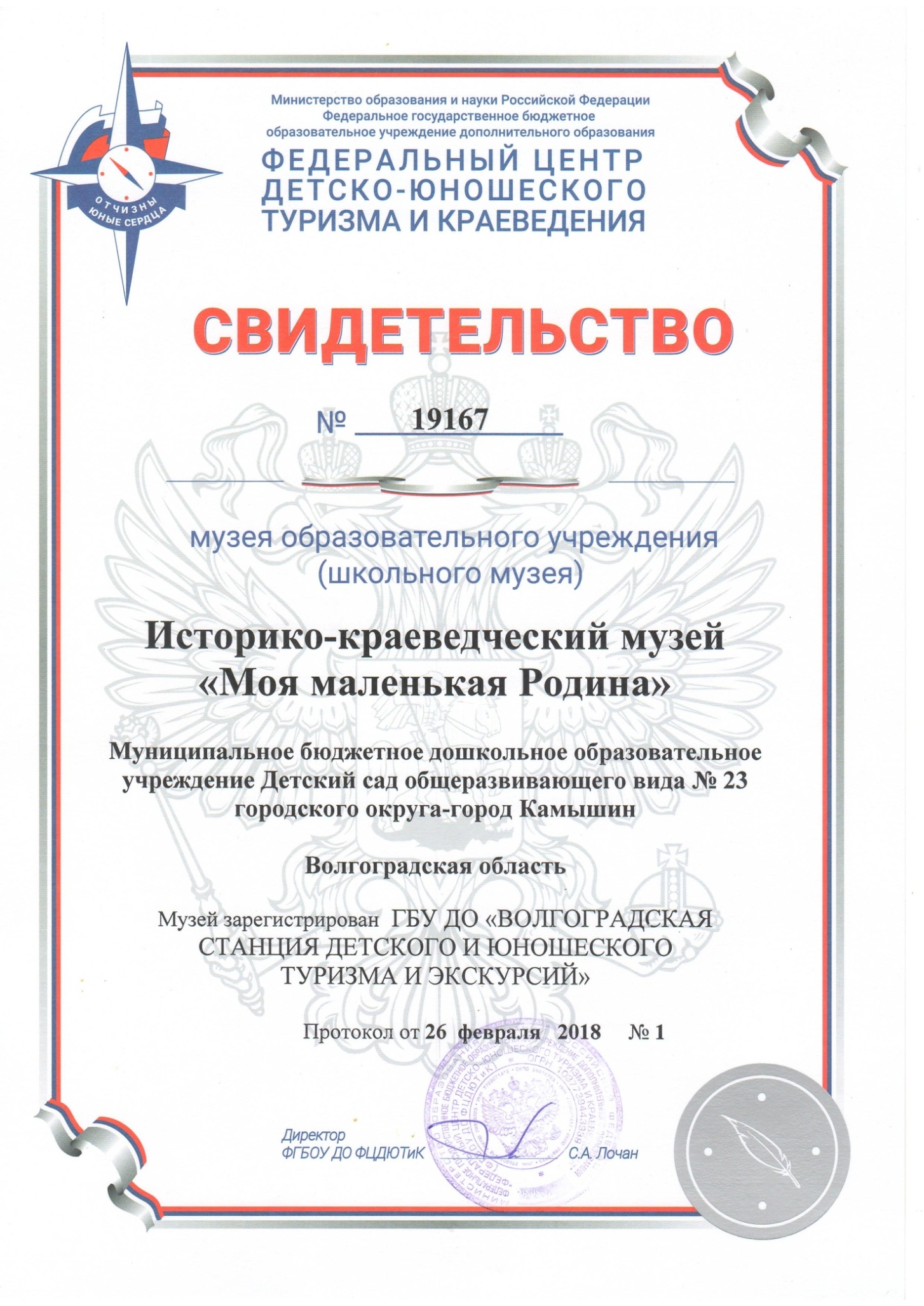 ИННОВАЦИОННАЯ ДЕЯТЕЛЬНОСТЬ В МБДОУ Дс №23     ПРИСВОЕН: Статус региональной инновационной площадки, осуществляющей свою деятельность  в соответствии с программой реализации инновационного проекта (программы) по теме:«Создание оптимальных условий в дошкольной образовательной организации  для воспитания нравственно-патриотических чувств дошкольников посредством музейной педагогики (в условиях реализации Федерального государственного образовательного стандарта дошкольного образования)»(Приказ Комитета образования и науки Волгоградской области  от 22 мая 2017 г. № 62).Научный руководитель: Буланова Л.В., специалист по учебно-методической работе кафедры ДиНОО  ГАУ ДПО ВГАПО.Проект:«Создание оптимальных условий в дошкольной образовательной организации  для воспитания нравственно-патриотических чувств дошкольников посредством музейной педагогики (в условиях реализации Федерального государственного образовательного стандарта дошкольного образования)».В настоящее время в системе отечественного образования все больше внимание уделяется нравственным аспектам воспитания подрастающего поколения. Обращение в образовании к нравственно-патриотическому воспитанию обосновывается существованием ряда проблем: снижение познавательного интереса и уважения у современной молодежи к прошлому и настоящему своей Родины, к обычаям и традициям своего народа, низкий уровень знаний об истории, культурном наследии своего Отечества, представления о русской культуре часто отрывочны и поверхностны.Отторжение подрастающего поколения от отечественной культуры, от общественно-исторического опыта поколений- одна из серьезных проблем нашего времени. Развивать у детей понимание культурного наследия и воспитывать бережное отношение к нему необходимо с дошкольного возраста. Первые годы жизни ребёнка имеют решающее значение в становлении основ его личности, поэтому важно правильно организовать воспитание и процесс усвоения ребёнком опыта общественной жизни, продумать условия для активного познания дошкольником окружающей его социальной действительности.Организация работы дошкольной образовательной организации по нравственно-патриотическому воспитанию дошкольников остается одним из актуальных направлений деятельности современного ДОО. В детском саду встает вопрос о необходимости выбора методов и организационных форм образовательно- воспитательного процесса, в том числе о необходимости создания системы, позволяющей современному ребенку вести диалог с наследиями веков в одухотворенном предметном мире, созданном человеком, с землей наших предков, с природой. Мы считаем, что именно музейная педагогика является одной из инновационных технологий личностного воспитания детей, создающая условия погружения личности в специально организованную предметно-пространственную развивающую среду. Формы и методы, используемые в работе по нравственно-патриотическому воспитанию, способствуют развитию и совершенствованию речевых, познавательных, творческих компетенций ребенка-дошкольника, его успешной социализации в обществе. Организация развивающей предметно-пространственной среды по нравственно-патриотическому воспитанию также реализует актуальнейшую на сегодняшний день задачу современного образования – помочь ребенку познать окружающий мир через предметы и музейные экспонаты. Современная жизнь подчинена очень быстрому темпу, человек должен очень быстро ко всему адаптироваться. Особенно тяжело приходится ребенку дошкольного возраста, когда у него нет еще большого социального опыта. Такой темп жизни накладывает отпечаток на его психическое развитие и все его познавательные процессы. Поэтому мы решили создать в детском саду музейно-образовательное пространство, центром которого станет музей с разным смысловым содержанием.Новизна, масштабность и системность проекта:•инновационный проект, в котором предусматривается комплексное взаимодействие всех участников образовательного процесса для создания  развивающей предметно-пространственной  среды ДОО и ресурсного материала;•локальный (по масштабности) проект, выполняемый в образовательной организации;•проект системного характера, предусматривающий разработку системы работы по нравственно-патриотическому воспитанию в детском саду.Проблема: 1. Отсутствие системы педагогического взаимодействия, направленного на нравственно-патриотическое воспитание детей дошкольного возраста.2. Низкий уровень педагогического мастерства и педагогической компетенции воспитателей по нравственно- патриотическому воспитанию дошкольников, музейной педагогики.3. Недостаточное оснащение развивающей предметно-пространственной среды  для нравственно-патриотического воспитания детей в ДОО.Цель – результат проекта:Проект предполагает создание музейной среды в дошкольном образовательном учреждении, целью которого является формирование нравственно-патриотических чувств, развитие личности дошкольника путем многообразной деятельности в дошкольном учреждении.Для педагогов: Повышение уровня компетенции педагогов в музейной педагогике; инновационные изменения в организации воспитательно-образовательного процесса; интеграция музейной педагогики с разными видами детской деятельности.Для воспитанников: Поиск новых способов действий во время образовательной деятельности; появление интереса к музейной культуре; развитие гражданственности и личностных качеств дошкольников; повышение качества нравственно-патриотического воспитания и образования дошкольников.Для родителей: Повышение музейной культуры у родителей; повышение статуса семейного воспитания.Уровень предполагаемых изменений в образовательной практике:Данный проект предполагает создание оптимальных условий в ДОО для формирования нравственно-патриотических качеств дошкольника, посредством музейной педагогики:создать оптимальные условия для развития нравственно-патриотических качеств дошкольников через обращение к памяти об историческом прошлом нашего государства, города;привлечение родителей и педагогов к воспитанию у детей чувства гордости за достижения родной страны, интереса и уважения к ее историческому прошлому, бережного отношения к традициям своего народа.сформировать единое образовательное пространство для культурного, нравственного, патриотического развития детей, родителей и педагогов.Инновацией данного проекта является использование в работе организации таких методов и приемов по нравственно-патриотическому воспитанию, которые позволяют воспитателям, родителям (законным представителям) и детям быть активными участниками образовательного процесса.ПринципыПодходы1. Поддержка разнообразия детства.Возрастающая мобильность в обществе, экономике, образовании, культуре требует от людей умения ориентироваться в этом мире разнообразия, способности сохранять свою идентичность и в то же время гибко, позитивно и конструктивно взаимодействовать с другими людьми, способности выбирать и уважать право выбора других ценностей и убеждений, мнений и способов их выражения2. Сохранение уникальности и самоценности детства как важного этапа в общем развитии человекаПонимание детства как периода жизни значимого самого по себе, значимого тем, что происходит с ребенком сейчас, а не тем, что этот этап является подготовкой к последующей жизни. Полноценное проживание ребенком всех этапов детства (младенческого, раннего и дошкольного детства), обогащение (амплификацию) детского развития.3. Позитивная социализация ребенкаОсвоение ребенком культурных норм, средств и способов деятельности, культурных образцов поведения и общения с другими людьми, приобщение к традициям семьи, общества, государства происходят в процессе сотрудничества со взрослыми и другими детьми, направленного на создание предпосылок к полноценной деятельности ребенка в изменяющемся мире.4. Личностно-развивающий и гуманистический характер взаимодействия взрослых (родителей (законныхпредставителей)), педагогических и иных работников Организации и детей.Базовая ценностная ориентация на достоинство каждого участника взаимодействия уважение и безусловное принятие личности ребенка, доброжелательность, внимание к ребенку, егосостоянию, настроению, потребностям, интересам. Личностно-развивающее взаимодействие является неотъемлемой составной частью социальной ситуации развития ребенка в организации, условием его эмоционального благополучия и полноценного развития.5.Содействие и сотрудничество     детей и взрослых, признание ребенка полноценным участником (субъектом) образовательных отношений.Активное участие всех субъектов образовательных отношений - как детей, так и взрослых - в реализации ООП ДО. Каждый участник имеет возможность внести свой индивидуальный вклад в ход игры, занятия, проекта, обсуждения, в планирование образовательного процесса, может проявить инициативу. Детям предоставляется возможность высказывать свои взгляды, свое мнение, занимать позицию и отстаивать ее, принимать решения и брать на себя ответственность в соответствии со своими возможностями.6. Сотрудничество Организации с семьей.Сотрудничество, кооперация с семьей, открытость в отношении семьи, уважение семейных ценностей и традиций, их учет в образовательной работе. Сотрудники Организации должны знать об условиях жизни ребенка в семье, понимать проблемы, уважать ценности и традиции семей воспитанников. Разрабатывать разнообразные формы сотрудничества с семьей как в содержательном, так и в организационном планах.11.Полнота содержания отдельных образовательных областей реализуется посредством интеграции культурных      практик в целостном образовательном процессеВсестороннее социально-коммуникативное, познавательное, речевое, художественно-эстетическое и физическое развитие детей посредством различных видов детской активности. Содержание образовательной деятельности в одной конкретной области тесно связано с другими областями. Такая организация образовательного процесса осуществляется в совместной деятельности взрослого с детьми.РуководительПрофессиональная педагогическая командаЗаведующий МБДОУ Дс№23–Малявина Ирина Олеговна, имеет высшее педагогическое образование, высшую квалификационную категорию. Педагогический стаж работы - 25 лет, в данной должности  - 5лет. За период своей деятельности награждена: 1. Благодарственое письмо Волгоградской областной Думы за добросовестный труд, высокий профессионализм и существенный вклад в развитие сферы образования городского округа-город Камышин 01.09.2014г.;2. Грамота Администрации городского округа-город Камышин за успешное решение задач по предупреждению травматизма, добросовестный труд, инициативу и высокие результаты в организации работы по охране труда 2016г.;3. Свидетельство о занесении на Доску почета Комитета по образованию Администрации городского округа-город Камышин 27.09.2017г.;4. Юбилейный памятный знак «За верность», за многолетний добросовестный труд, большой вклад в воспитание и обучение подрастающего поколения, за верность професии и всвязи с 15-летним Юбилеем Отрадненского образовательного округа. 27.03.2018г.;5. Почетная грамота Администрации городского округа-город Камышин за многолетний добросовестный труд в сфере образования, профессионализм, высокую степень ответственности в работе, грамотное руководство педагогическим коллективом и активное участие в тематических мероприятиях. 27.12.2018г.;6. Почетная грамота Волгоградской областной организации профсоюза работников народного образования и науки РФ за развитие системы социального партнерства и сотрудничество в деле защиты социально-экономических прав и интересов членов профсоюза 31.07.2019г.;7. Почетная грамота Министерства просвещения РФ 17.07.2019г.Старший воспитатель Марченко Оксана ФедоровнаМузыкальные руководители Глушкова Татьяна ГеоргиевнаКлементьева Наталья НяжибуллаевнаУчитель - логопедМогильникова Татьяна ФедоровнаИнструктор по физической культуре Власова Оксана АлександровнаСтаршая медицинская сестраЗавгородняя Ольга Олеговна15 воспитателей12 младших воспитателейСекретарьНачальник хозяйственного отделаМашинист по стирке и ремонту спецодежды и бельяУборщик служебных помещенийРабочий по комплексному обслуживанию зданий3 дворника3 сторожа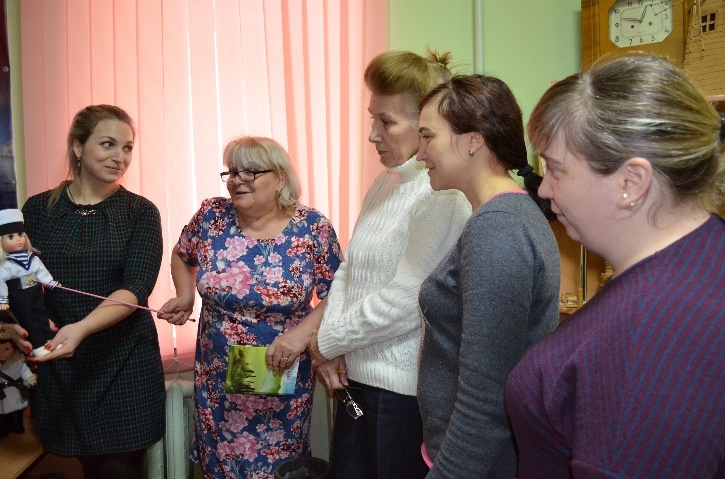 Экскурсия в музей педагогов ДОУ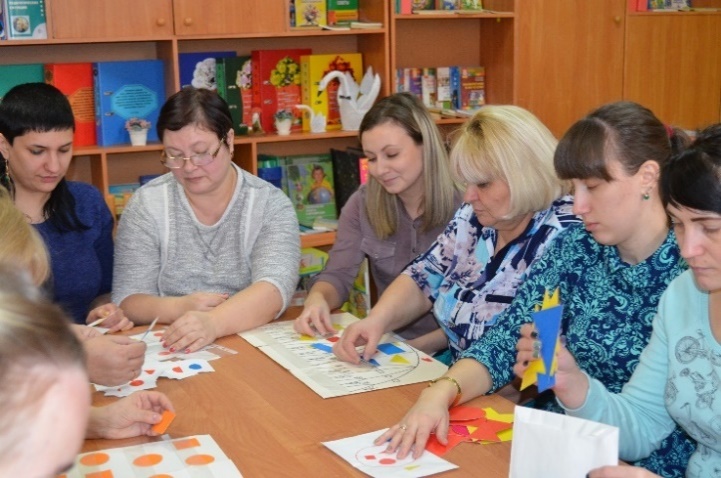 Педагогический час «Конструирование из бумаги»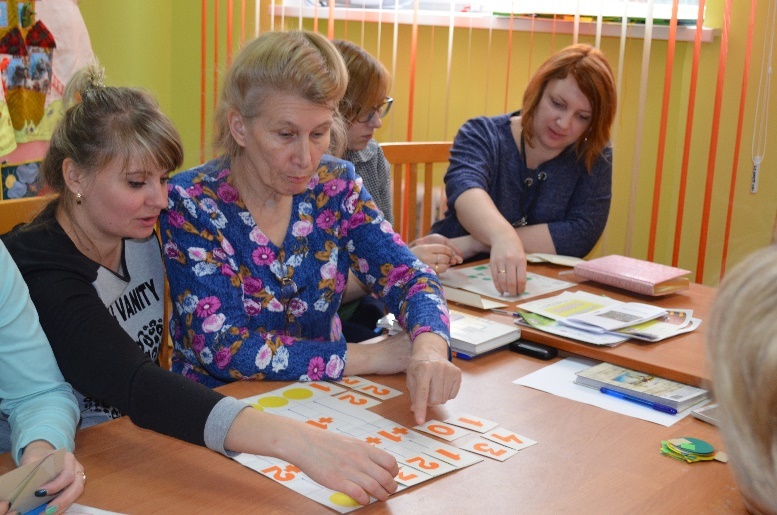 Практикум для педагогов «Математика для дошкольников»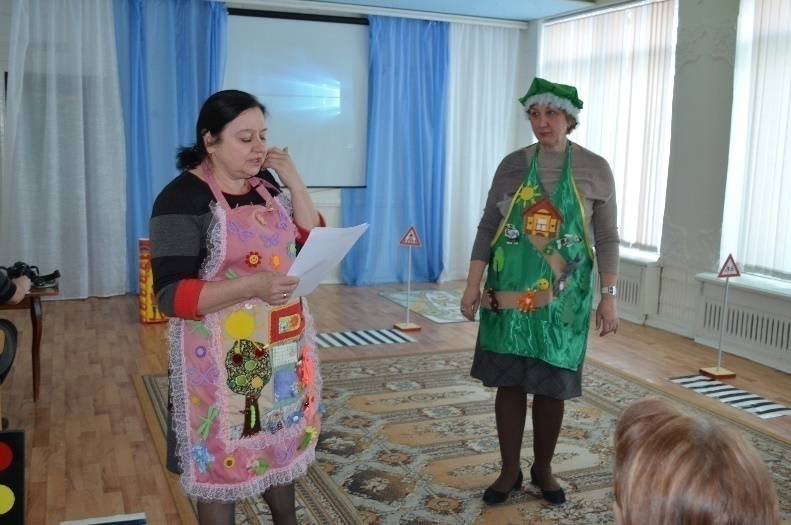 Обобщение педагогического опыта музыкальных руководителей на ГМО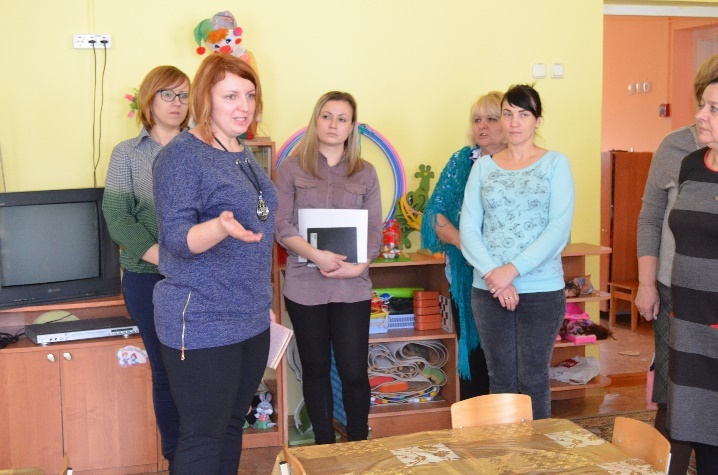 Обобщение опыта воспитателя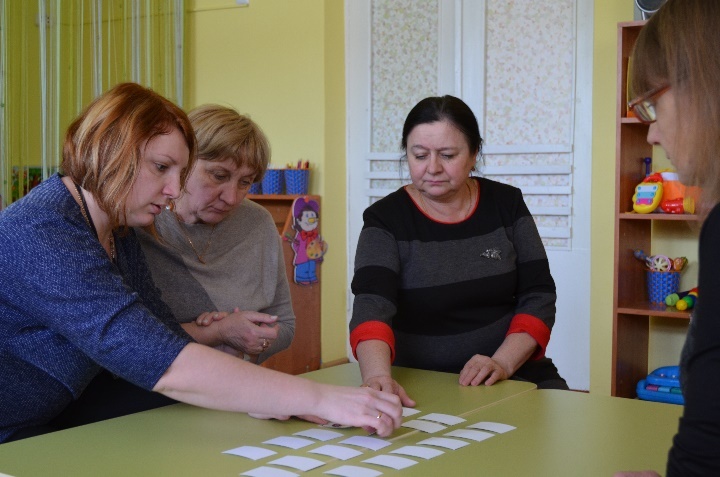 Взаимодействие музыкальных руководителей с педагогамиС коллегами ВГАПО на региональном семинаре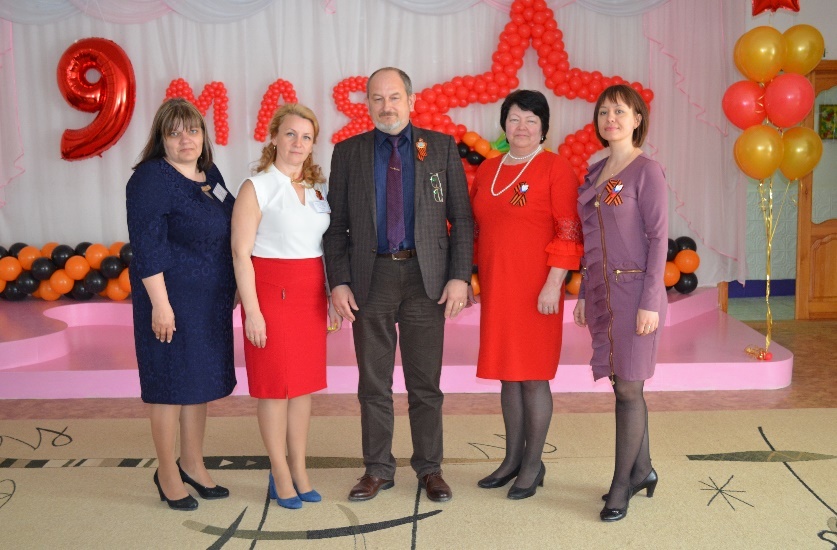 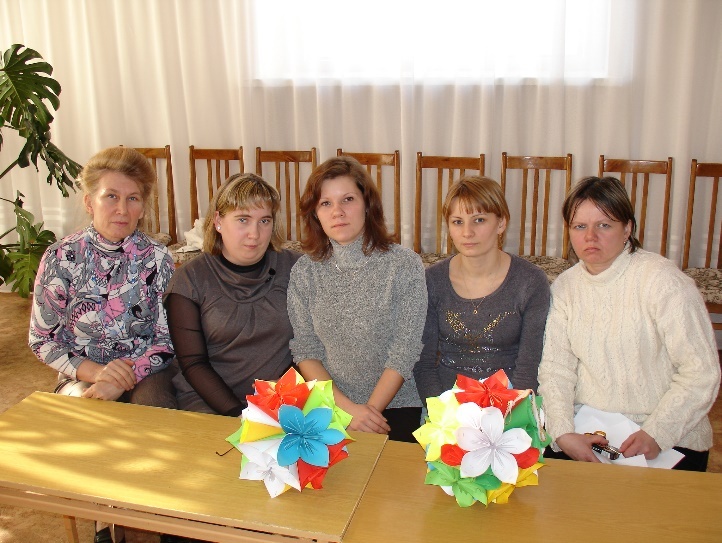 Педагогический час «Оригами-волшебная бумага»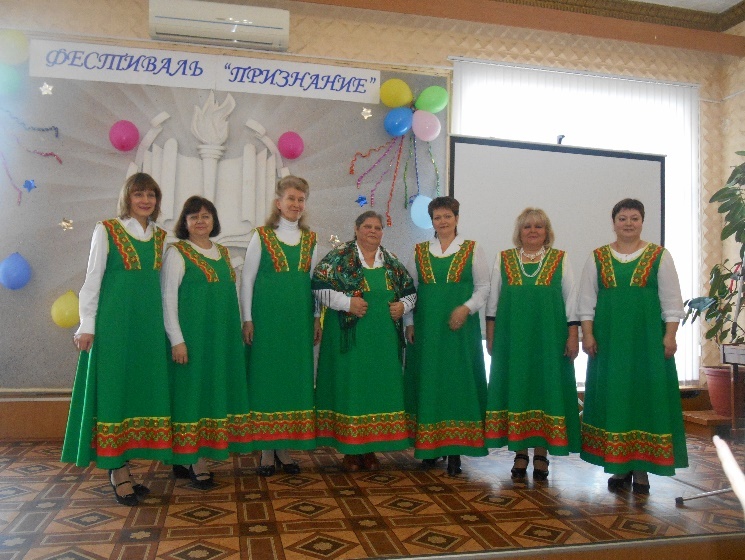 Коллектив вокального ансамбля «Сударушка» на фестивале работников образования «Признание»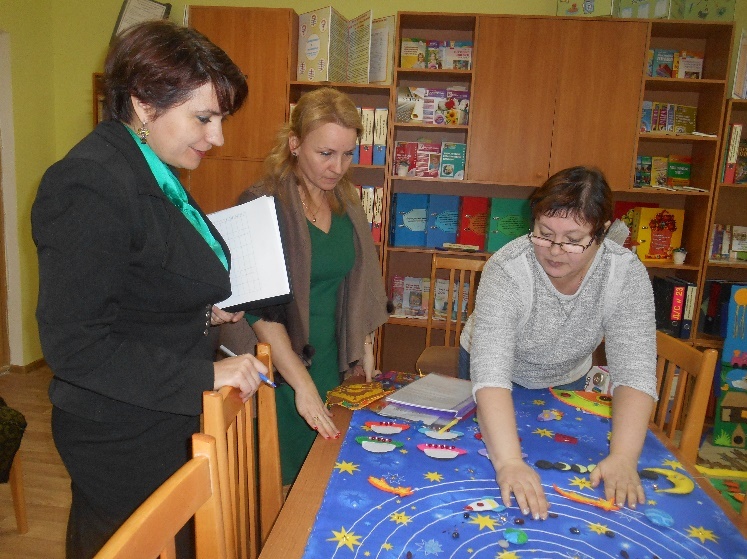 Обмен опытом между детским садом и начальной школой 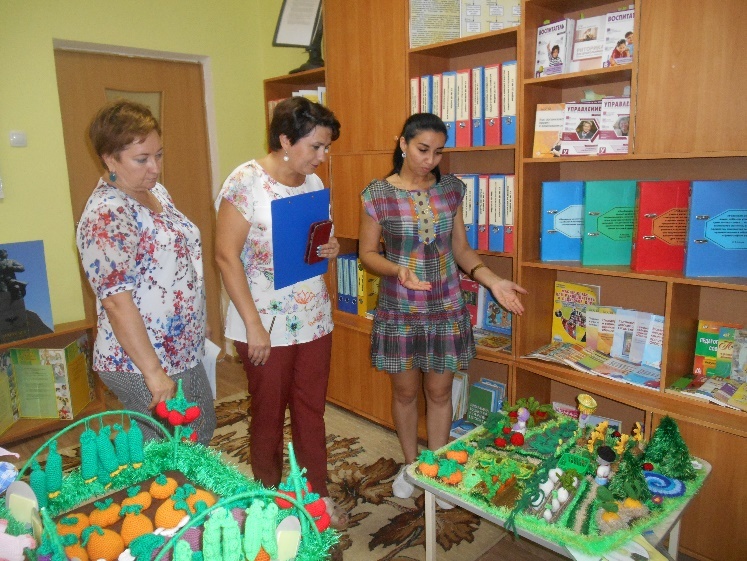 	Обмен опытом между детским садом и начальной школой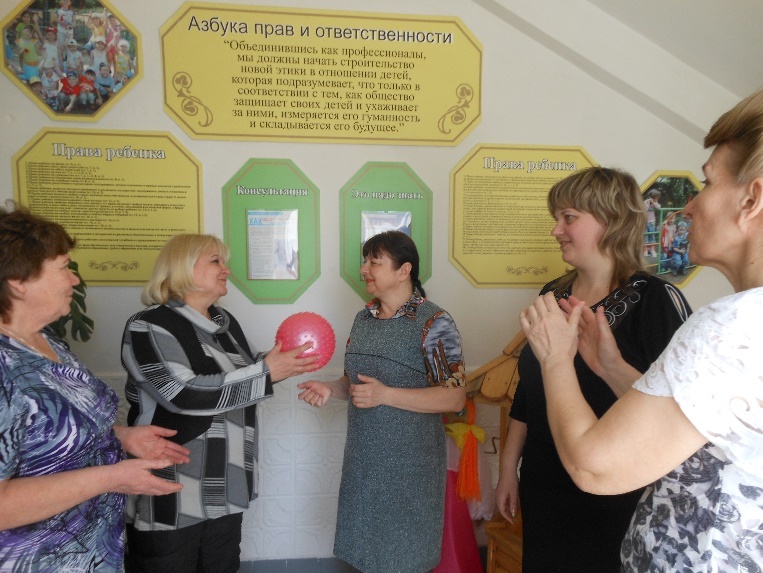 Правовое воспитание родителей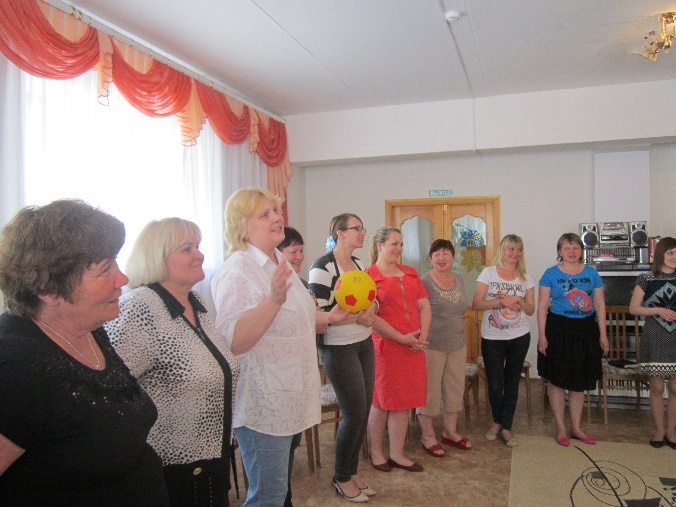 Педагогический совет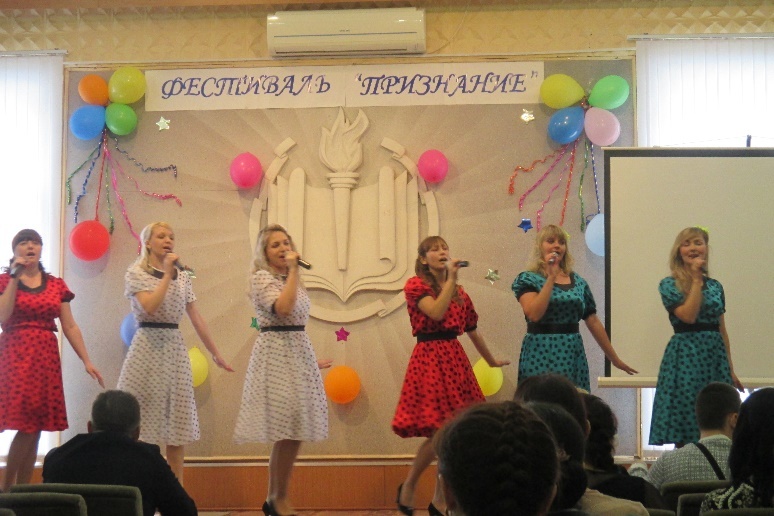 Коллектив вокального ансамбля «Сударушка» на фестивале работников образования «Признание»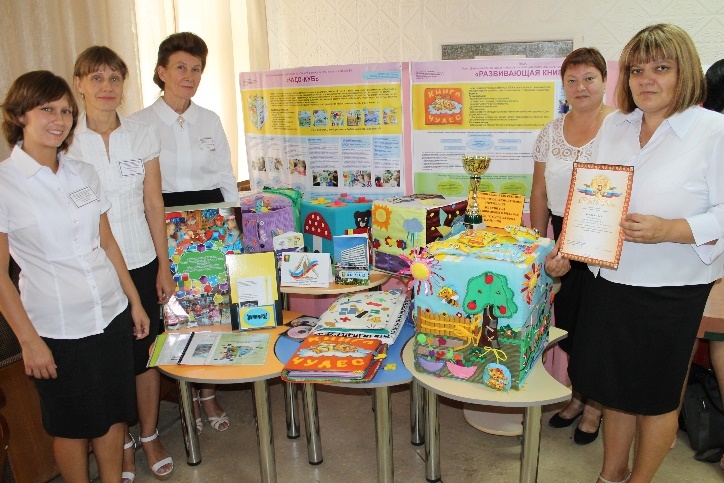 Обобщение педагогического опыта на августовском совещании работников образования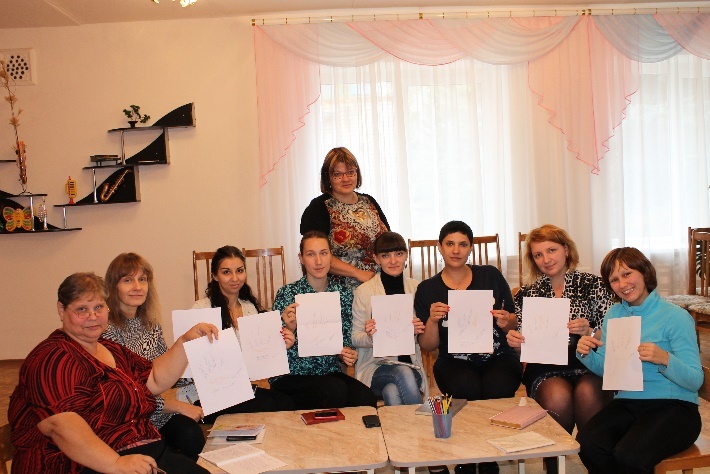 Семинар-практикум «Нетрадиционные формы рисования»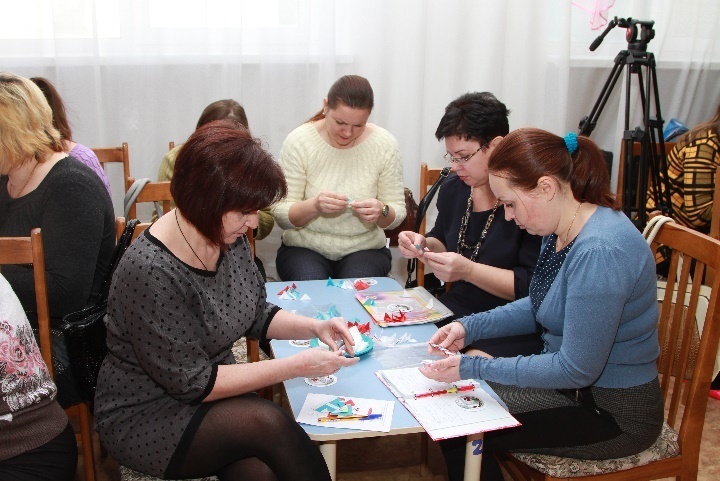 Мастер-класс  «Георгиевская лента» на семинаре для старших воспитателей 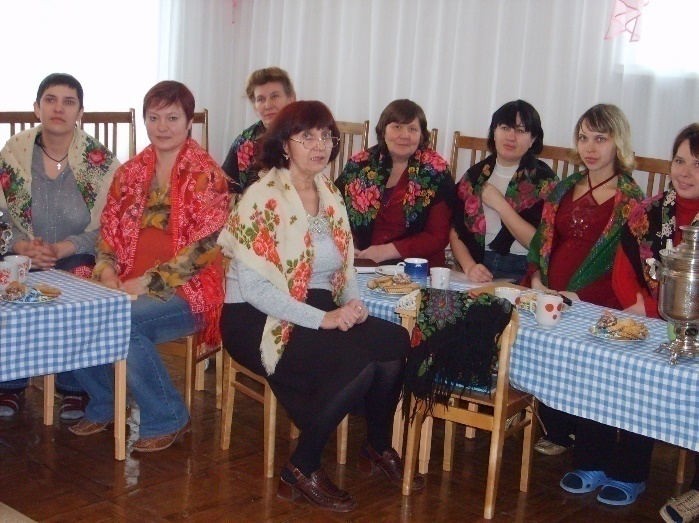 Педагогический совет 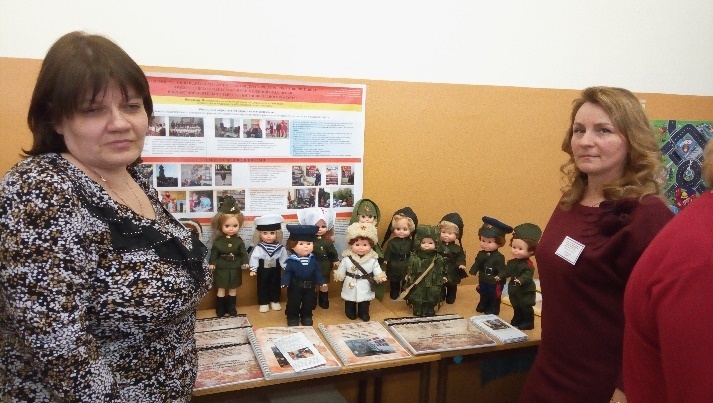 Региональный этап ярмарки социально-педагогических инноваций г.Волгоград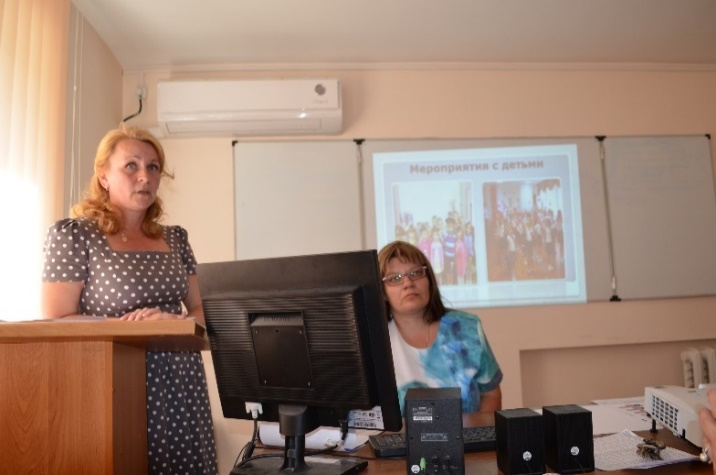 Отчет о работе РИП за 2018 год№п/пНаименование группыВозрастКол-во детей1.Смешанная ранняя группа от 2 мес.до 3 лет года №12 мес. до 1 года162.1 группа раннего возраста №3от 1 года до 2 лет183.1-первая младшая группа №22-3 года164.2 младшая группа №53-4 года165.2 младшая группа №93-4 года236.Средняя группа №104-5 лет207.Средняя группа № 114-5 лет278.Старшая группа компенсирующей (логопедической ) направленности №65-6 лет159.Старшая группа № 125-6 лет2910.Подготовительная группа компенсирующей (логопедической ) направленности №46-7 лет1511.Подготовительная группа №76-7 лет1612.Подготовительная группа № 86-7 лет20№п/пНаименование группыВозрастСсылка для просмотра информации на сайте1.Смешанная ранняя группа от 2 мес.до 3 лет №12 мес. до 1 годаhttps://youtu.be/bXNBYhxTjJk2.1 группа раннего возраста №3от 1 года до 2 летhttps://youtu.be/bcHRfYpghkI3.1-первая младшая группа №22-3 годаhttps://youtu.be/D23Iqwx2U_o4.2 младшая группа №53-4 годаhttps://youtu.be/w1EZ13hPye45.2 младшая группа №93-4 годаhttps://youtu.be/fQsiTrXDl7s№п/пНаименование группыВозрастСсылка для просмотра информации на сайте1.Средняя группа № 104-5 летhttps://youtu.be/HLv42-cg8WU2.Средняя группа № 114-5 летhttps://youtu.be/Quid6Tx_gXo№п/пНаименование группыВозрастСсылка для просмотра информации на сайте1.Старшая группа № 125-6 летhttps://youtu.be/3wmt_xOcaCA2.Старшая группа компенсирующей (логопедической ) направленности №65-6 летhttps://youtu.be/ubx-nRI5lu43.Подготовительная группа компенсирующей (логопедической ) направленности №46-7 летhttps://youtu.be/z8BF-W_N8a04.Подготовительная группа №76-7 летhttps://youtu.be/Ya-HNC9tNFk5.Подготовительная группа № 86-7 летhttps://youtu.be/ul1Fof8eobAПринципыСреда представленаНасыщенностьРазнообразие материалов, оборудования, инвентаря в группе, соответствующий возрастным особенностям       и содержанию ООПДО. Среда содержит материалы, позволяющие   детям осуществлять основные    культурные практики, доступные   им   в самостоятельной деятельности: игру (сюжетную и с правилами),      продуктивную и познавательно-исследовательскую деятельность. Широко представлены ролевые      атрибуты (игрушки-персонажи), предметы оперирования и маркеры игрового пространства.ПолифункциональностьСреда открывает множество возможностей, обеспечивать все составляющие образовательного процесса, и в этом смысле она многофункциональна. Использованы разнообразные составляющих предметной среды (детская мебель, маты, мягкие модули, ширмы и т. д.) В среде есть не обладающих жёстко закреплённым способом употребления полифункциональные предметы (в т. ч. природные материалы, предметы-заместители)Трансформируемость пространстваЭто      возможность изменений, позволяющих, по ситуации, вынести на   первый   план   ту   или иную функцию пространства.  Обеспечивает возможность изменений ППР среды в зависимости:От образовательной ситуацииОт меняющихся интересов детейОт возможностей детейВариативностьИгровой предмет дает ребенку возможность разыгрывать разнообразные сюжеты, а столы такие, чтобы их без чрезмерных физических усилий могли в случае надобности перенести двое детей. Наличие различных пространств: музыкальный зал, физкультурный зал, рекреации детского сада оформлены и приспособлены для театрализации, конструирования в малых группах. Игровой материал в группах часто сменяется, детям есть свободный доступ разнообразию материалов и игрушек, раз в месяц появляются новые интересные предметы, побуждающие ребенка к исследовательской деятельности.ДоступностьОбстановку в группах создали таким образом, чтобы предоставить ребенку возможность самостоятельно делать выбор. Помещение группы разделено на несколько центров, в каждом из которых содержится достаточное количество материалов для познания, исследования в разных областях деятельности, игры.БезопасностьСоблюдаются актуальные санитарно-эпидемиологические правила и нормативы (далее - СанПиН), а также государственные стандарты (далее -ГОСТ)Музыкально-театрализованный центрМузыкально-театрализованный центр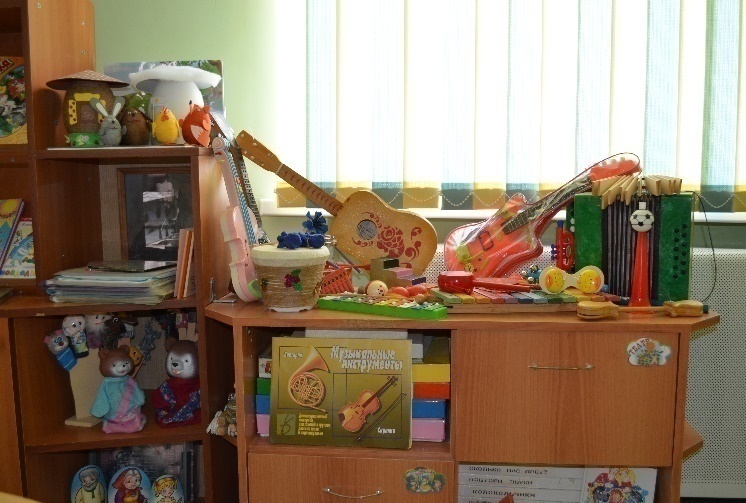 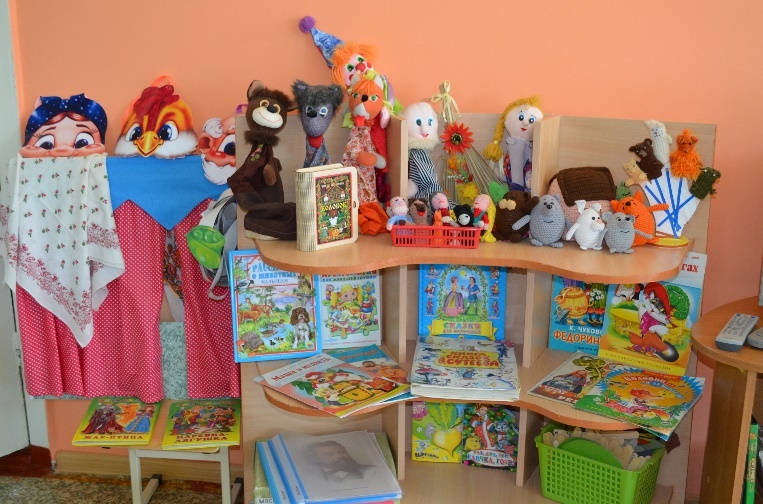 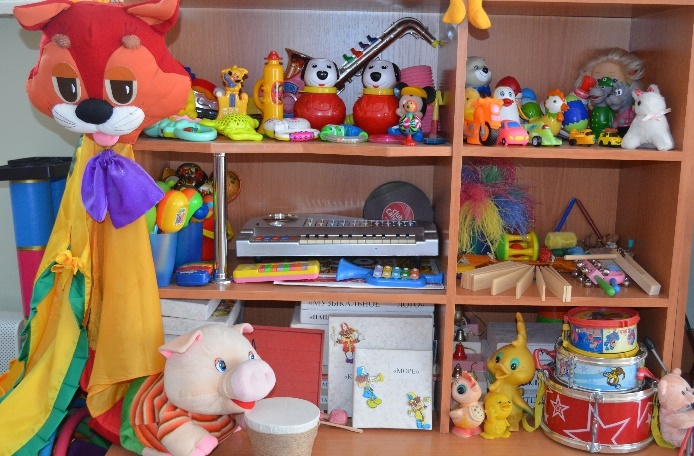 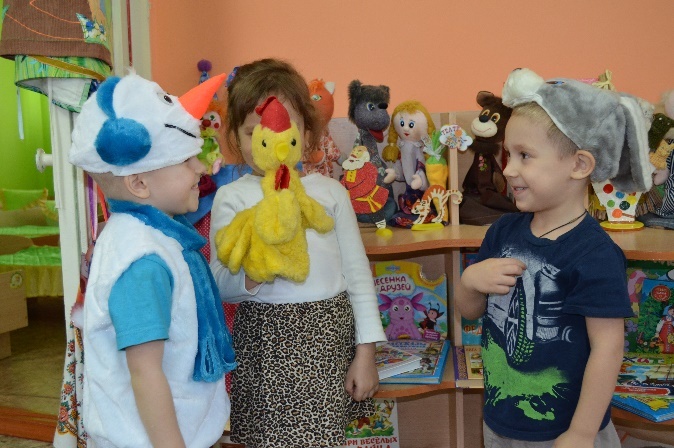 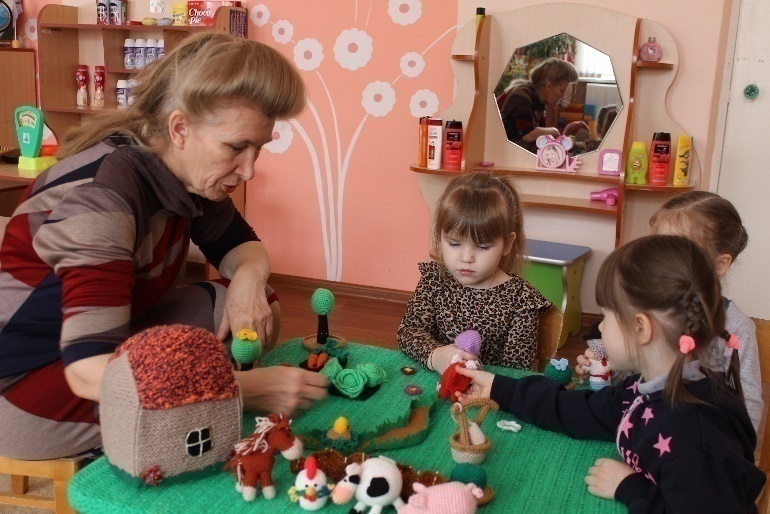 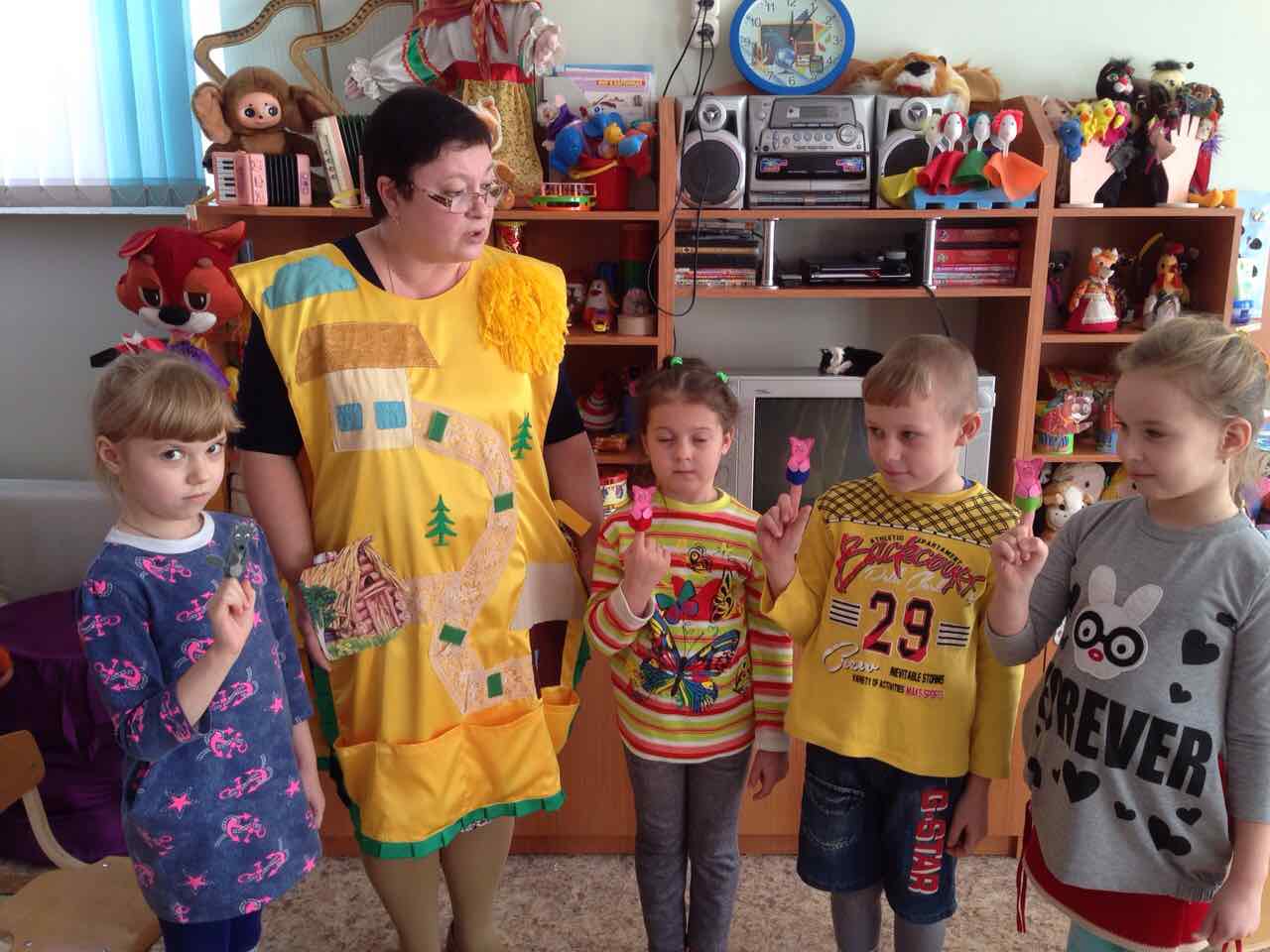 Центр безопасностиЦентр безопасности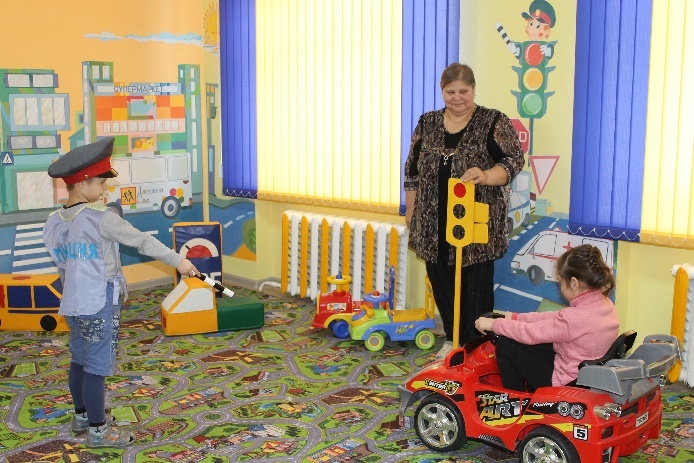 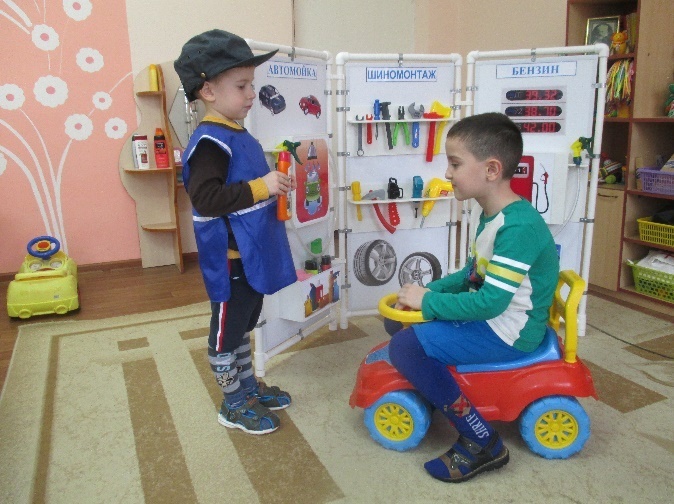 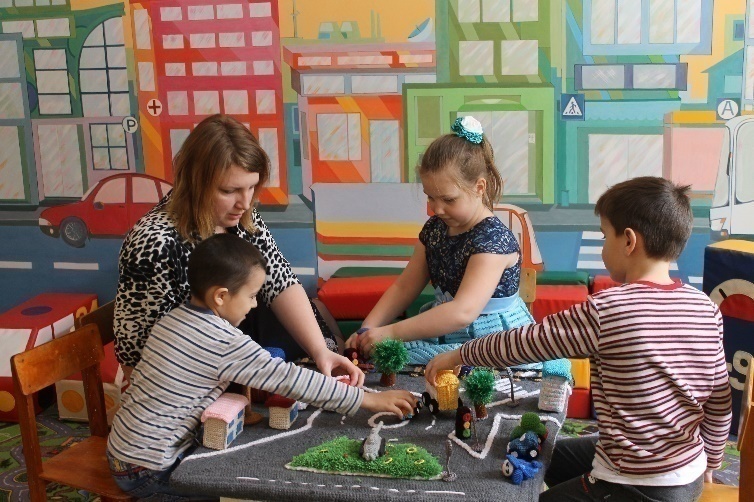 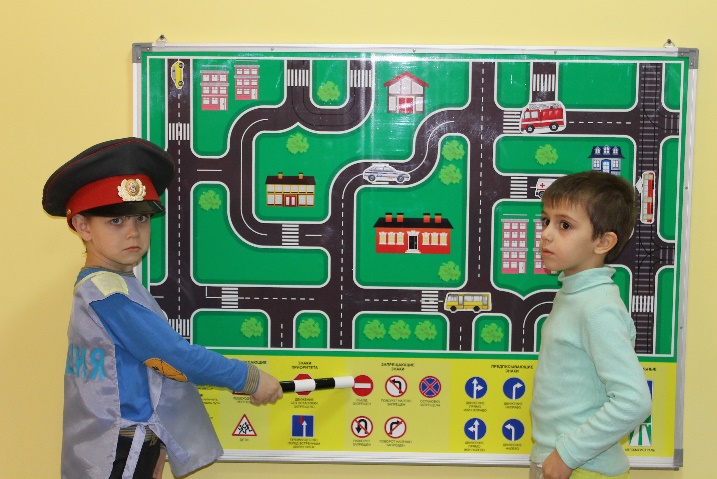 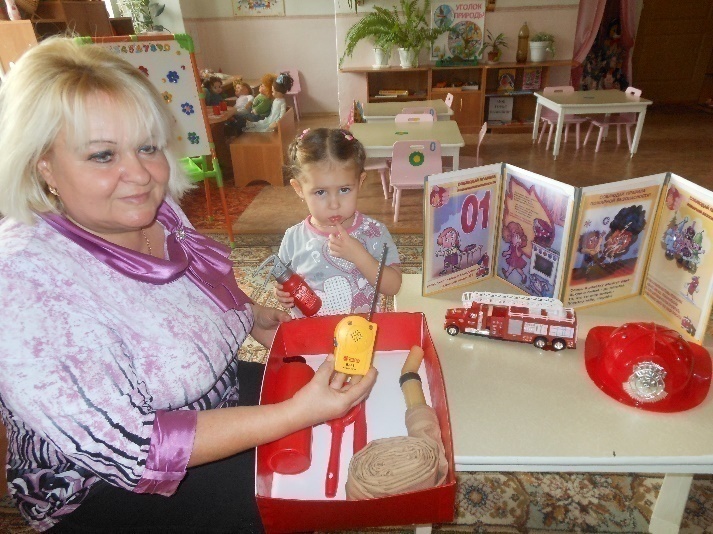 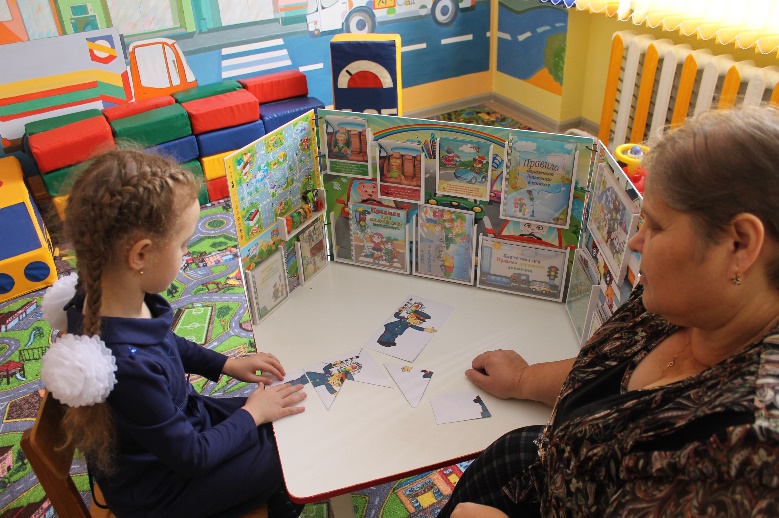 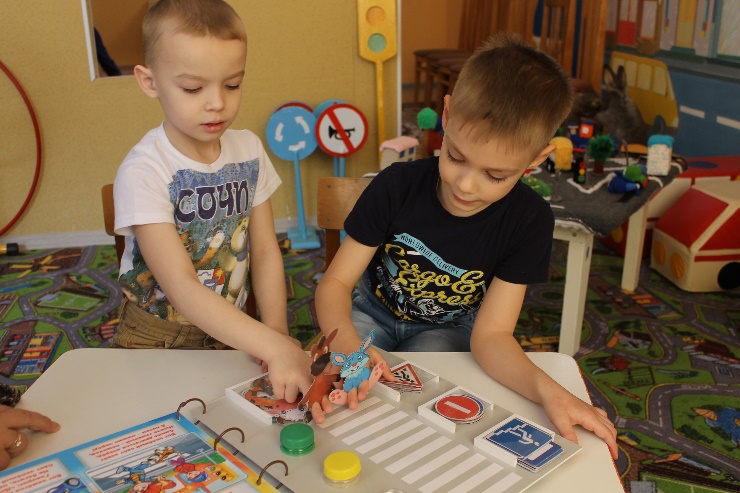 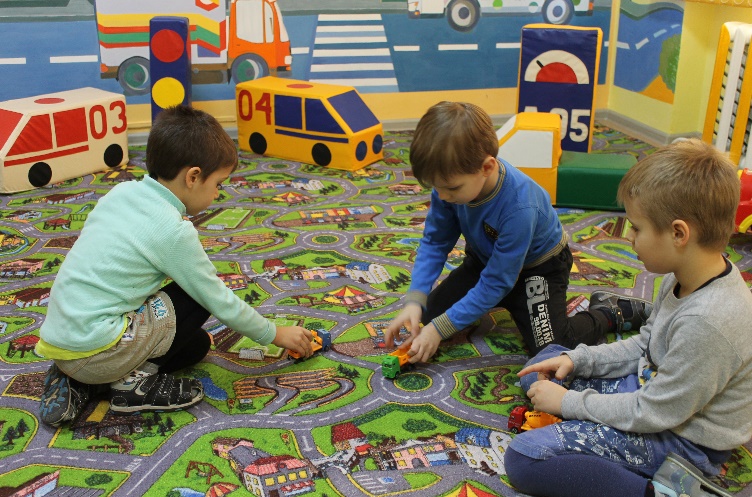 Центр Если хочешь быть здоровЦентр Если хочешь быть здоров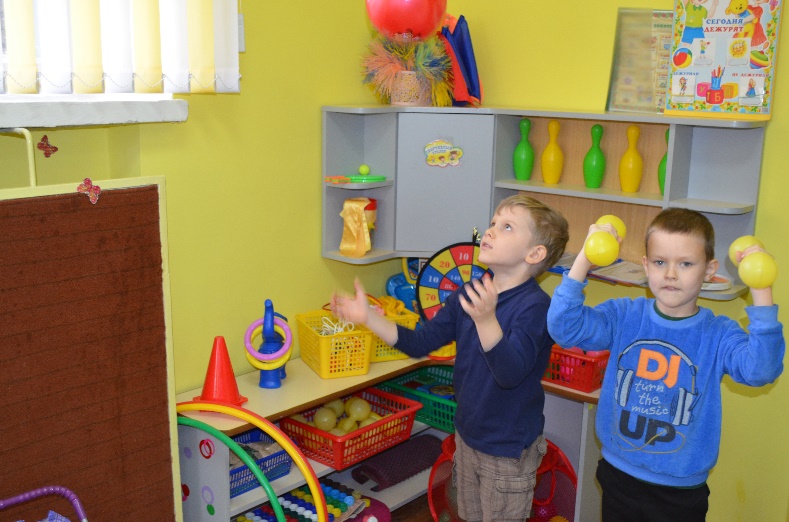 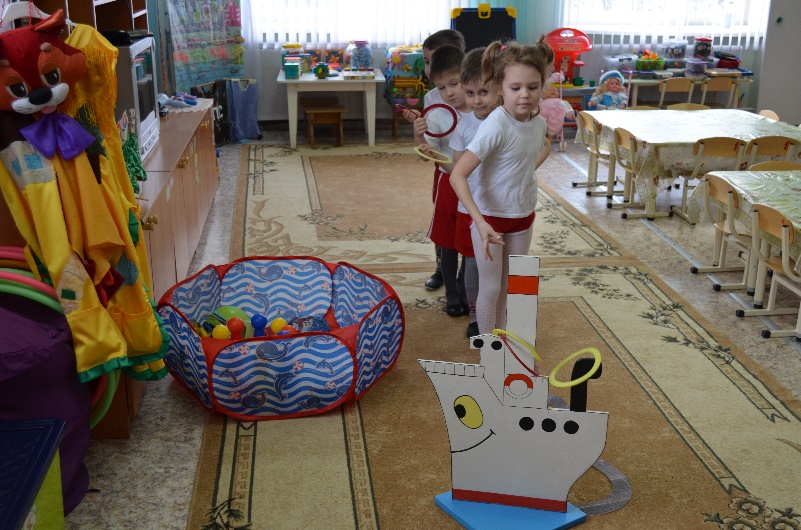 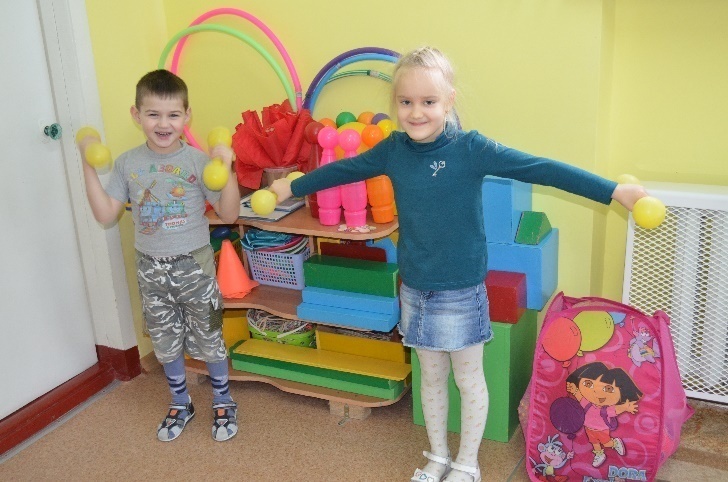 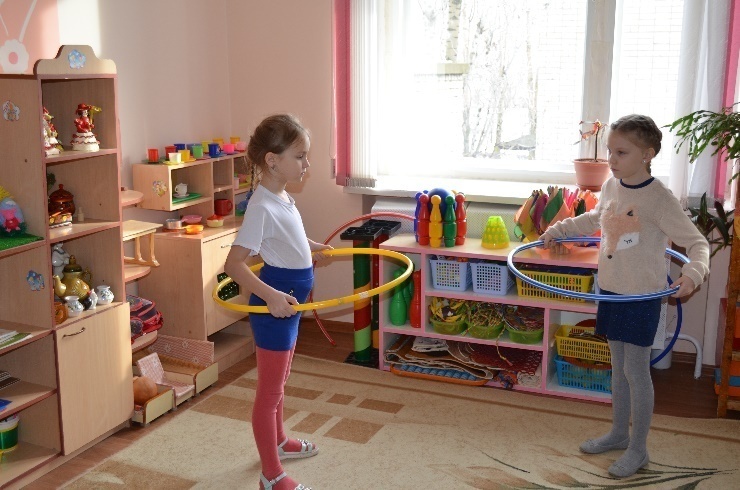 Центр ИКТЦентр ИКТ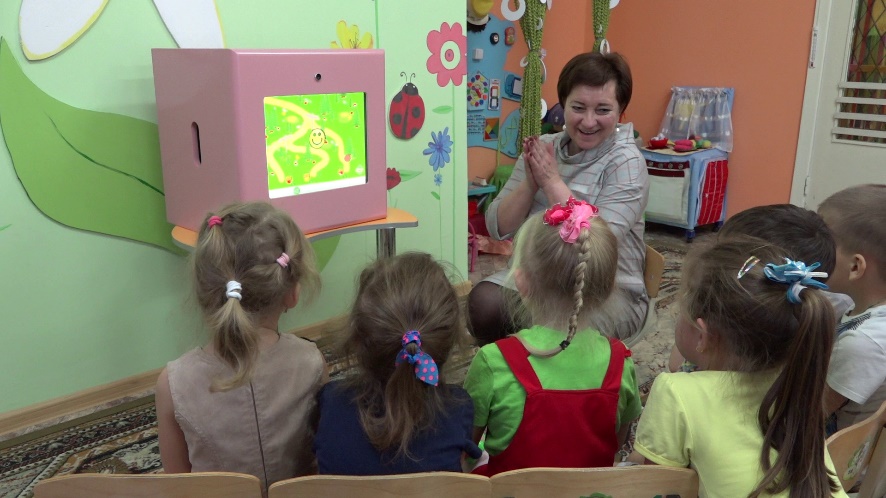 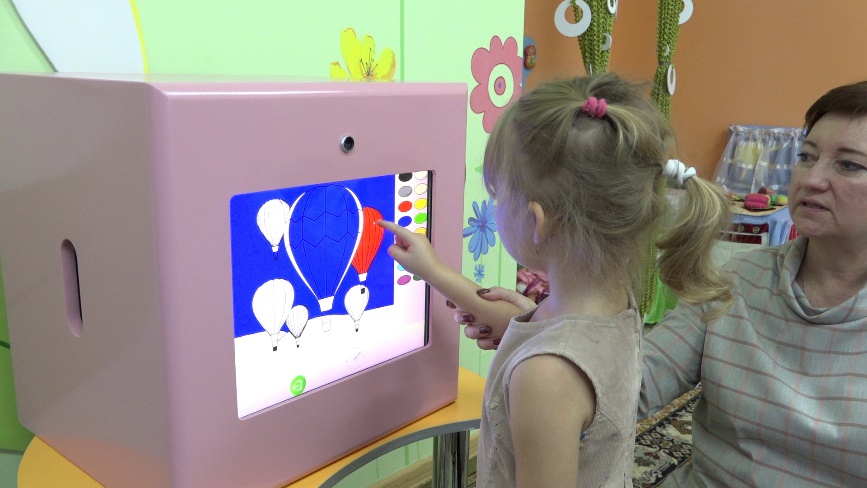 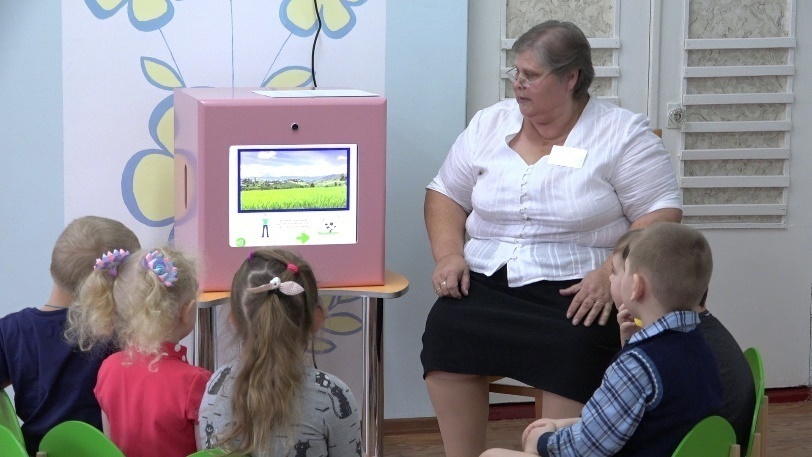 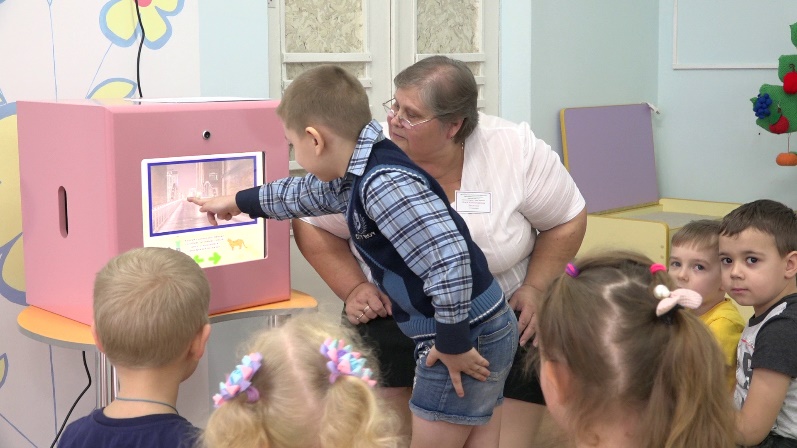 Центр патриотического воспитанияЦентр патриотического воспитания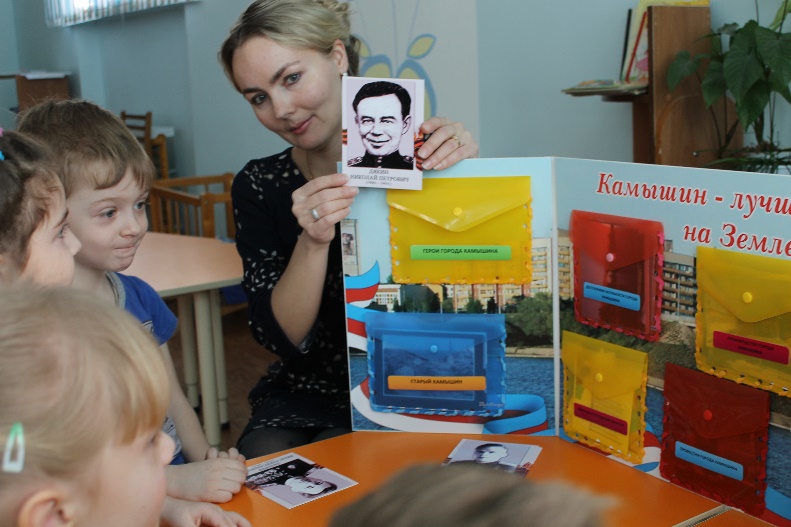 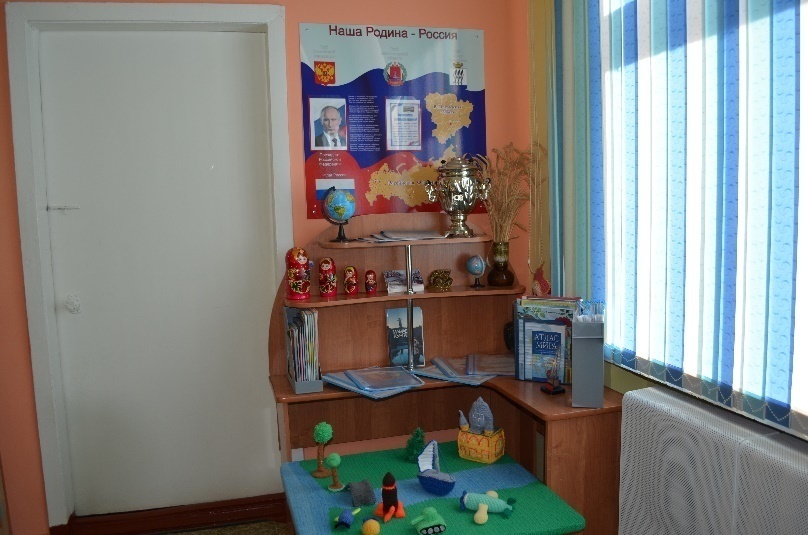 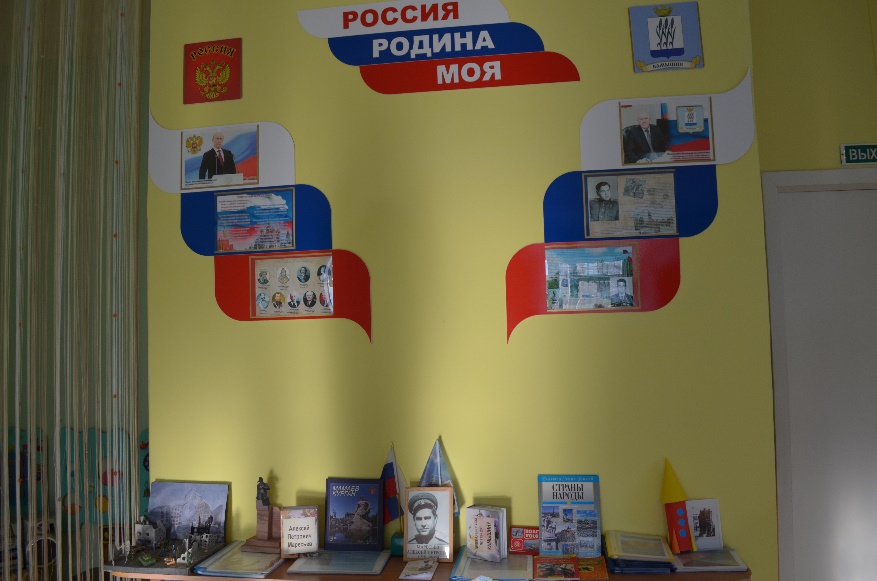 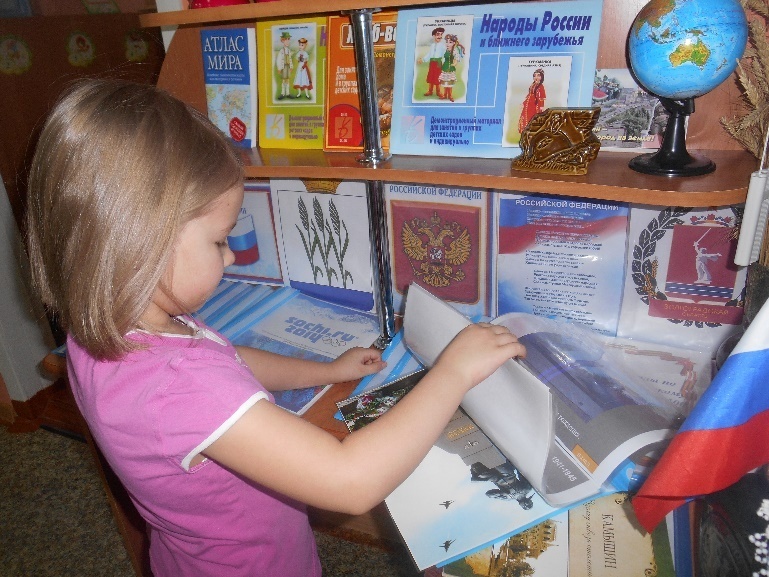 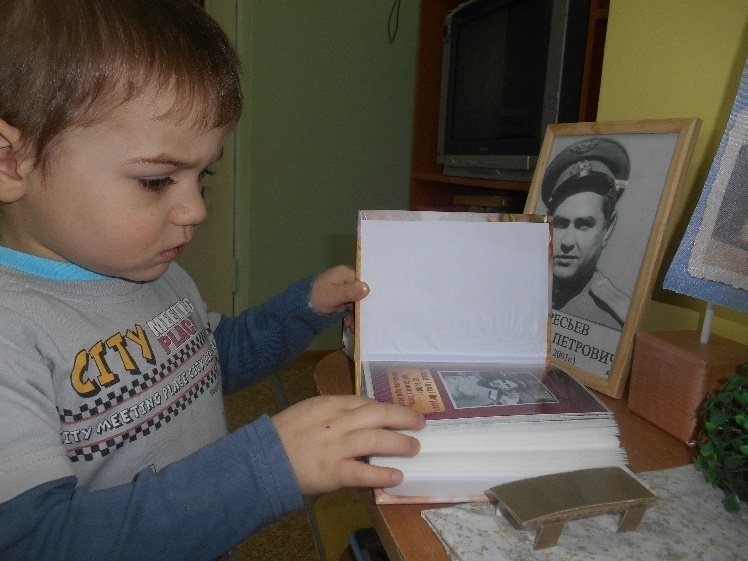 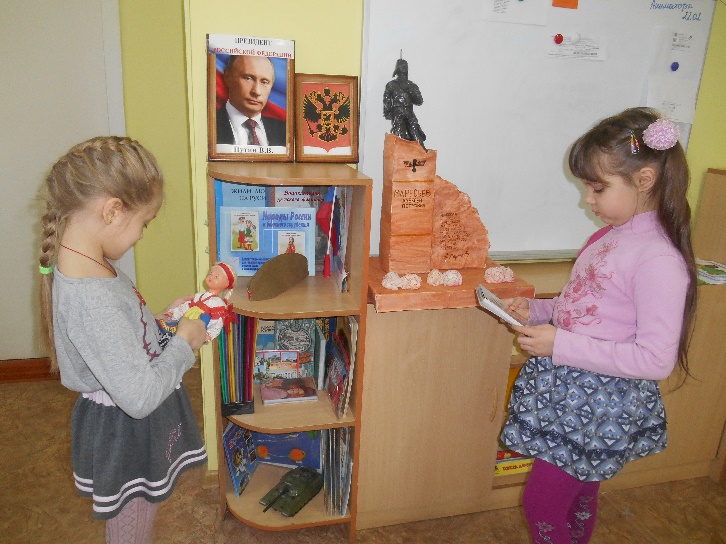 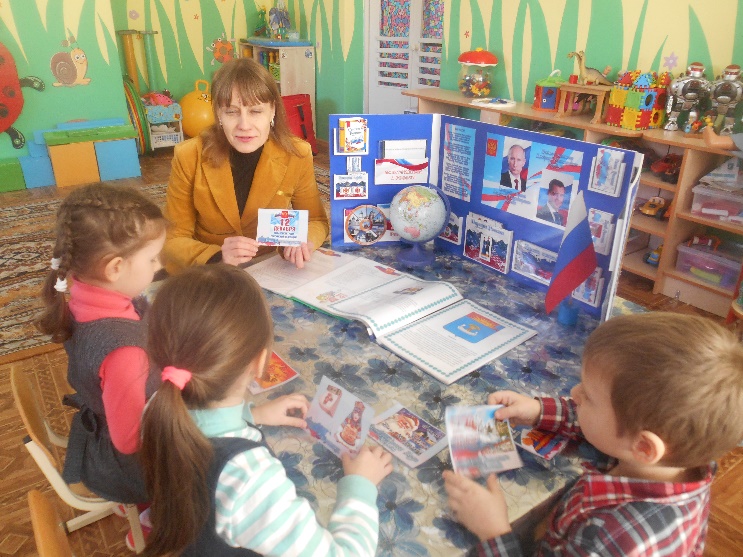 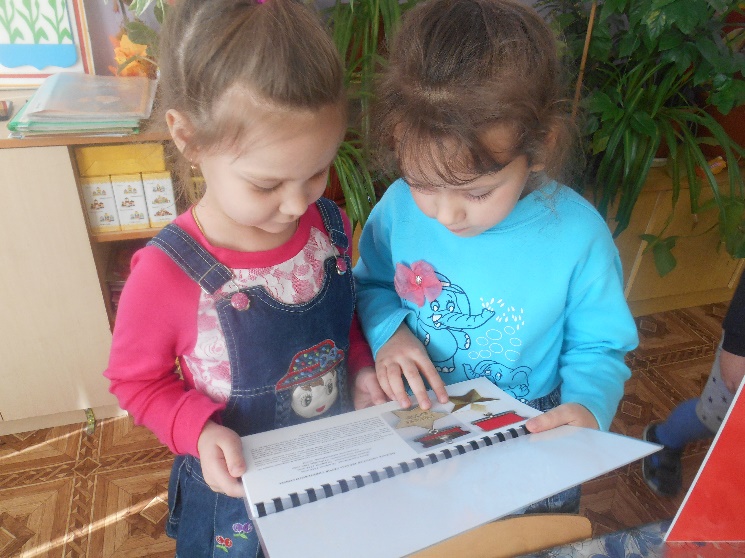 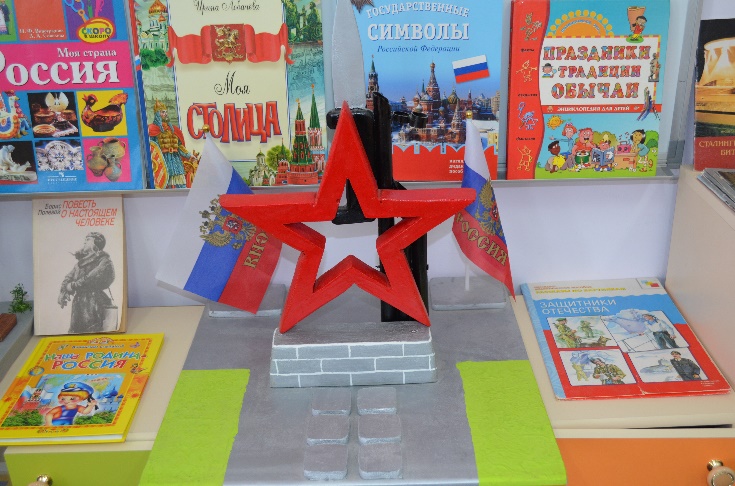 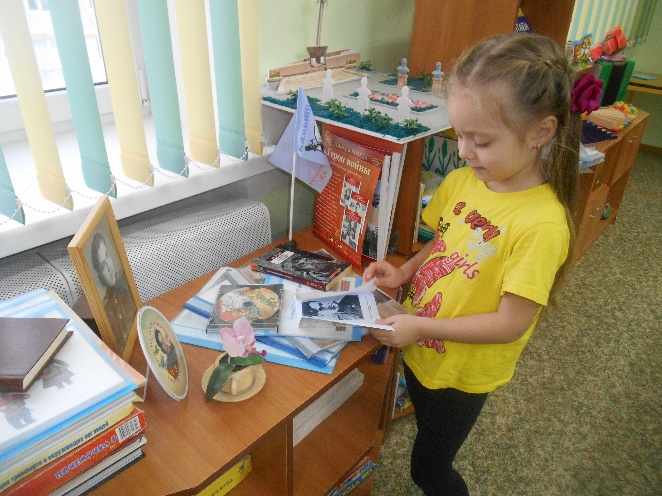 Центр познавательного развитияЦентр познавательного развития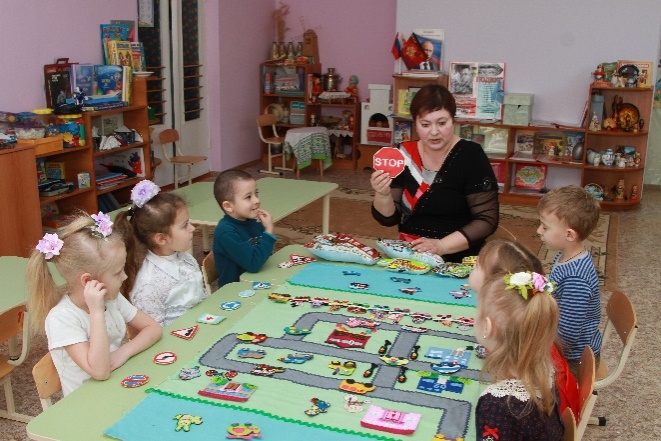 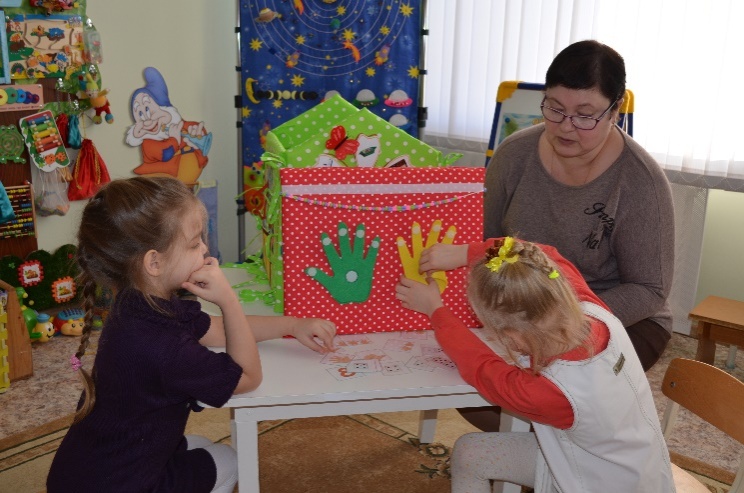 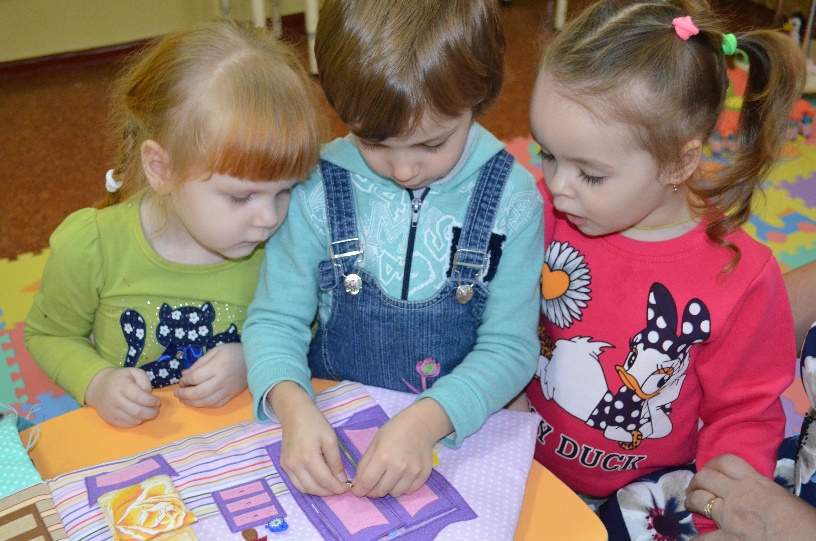 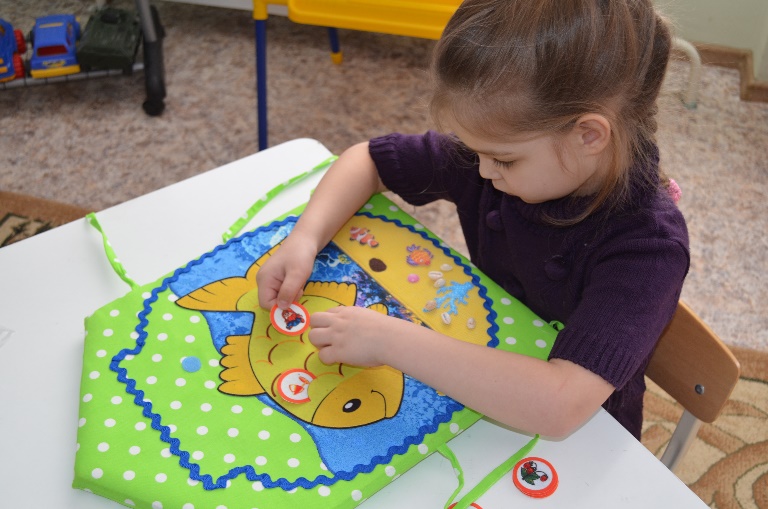 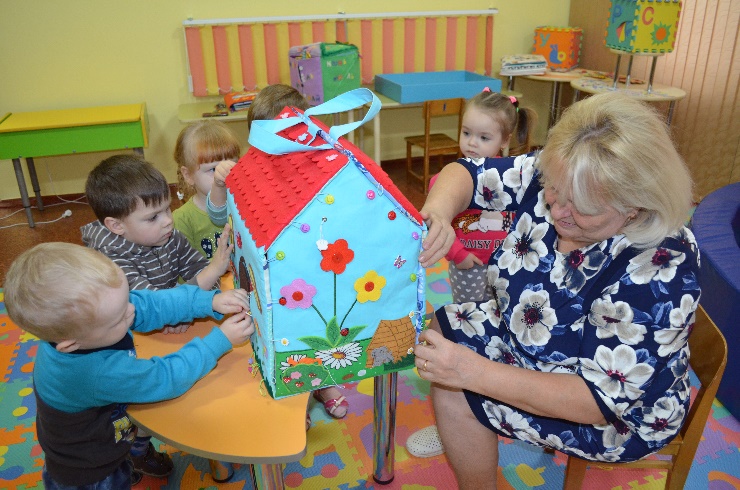 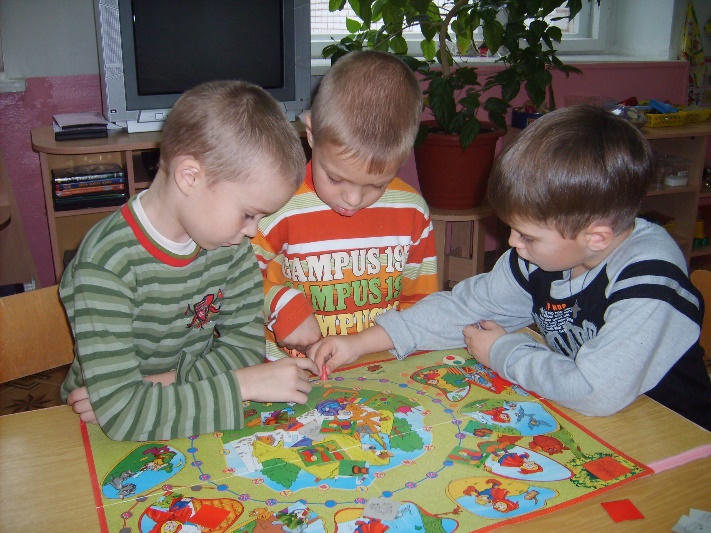 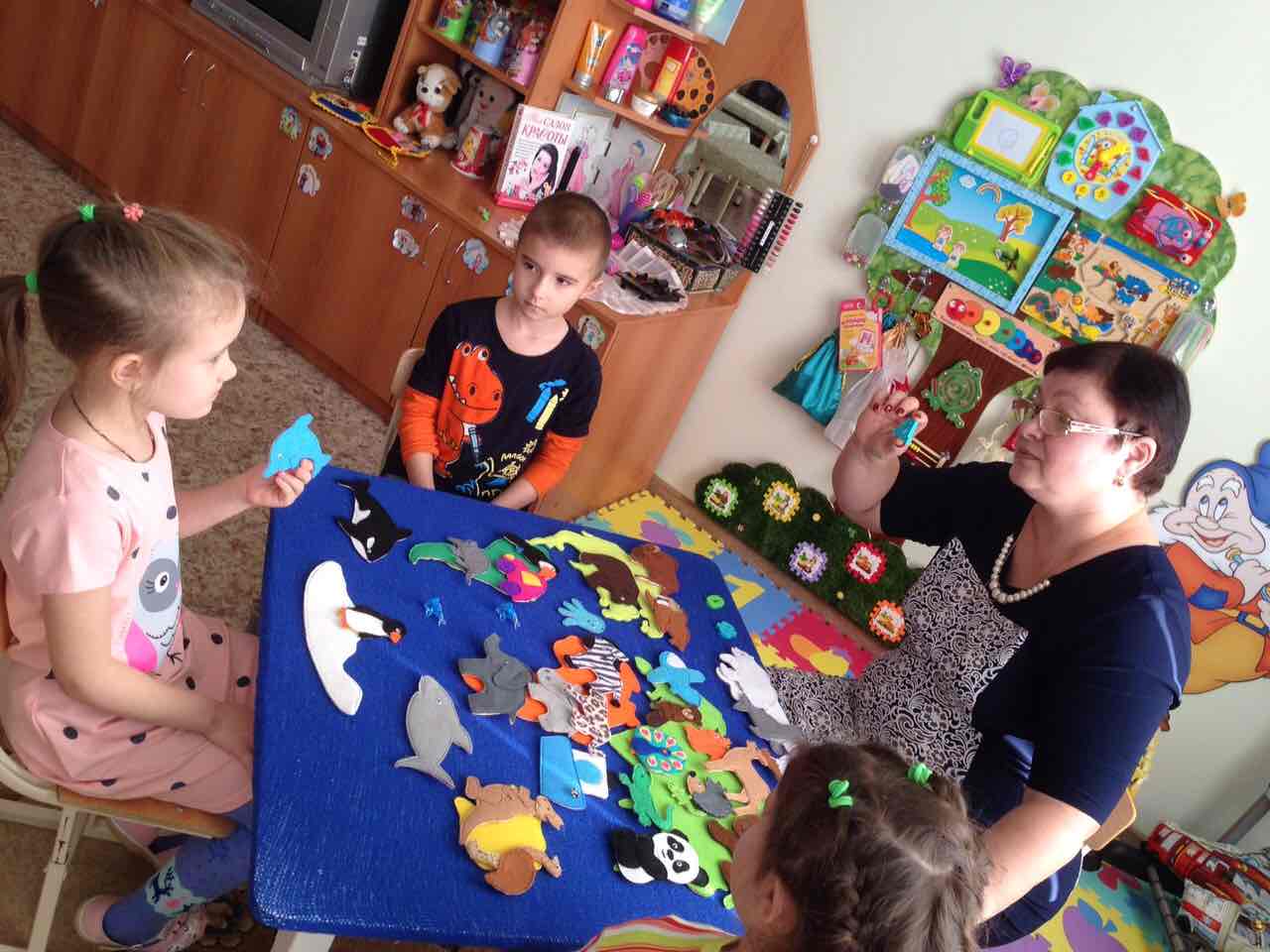 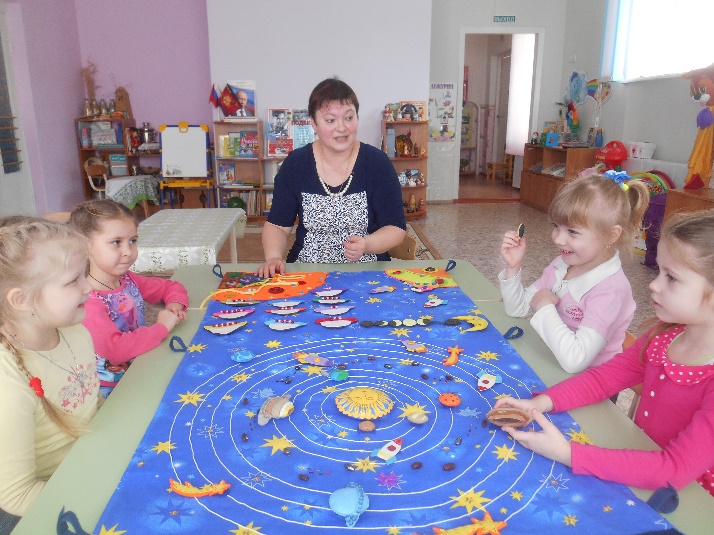 Центр природыЦентр природы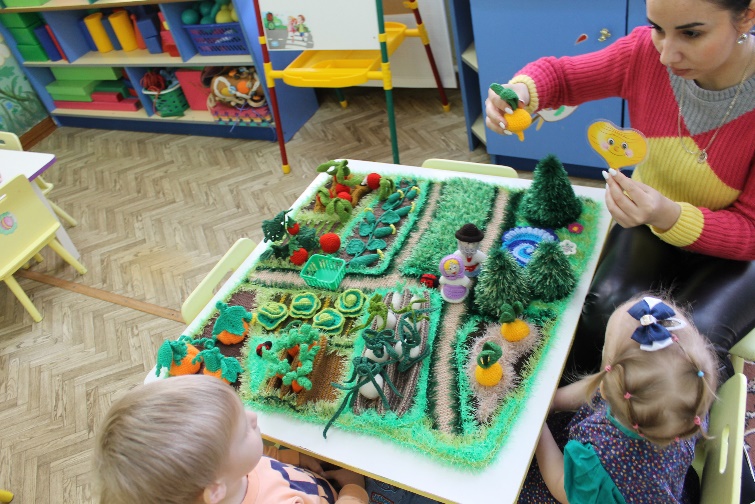 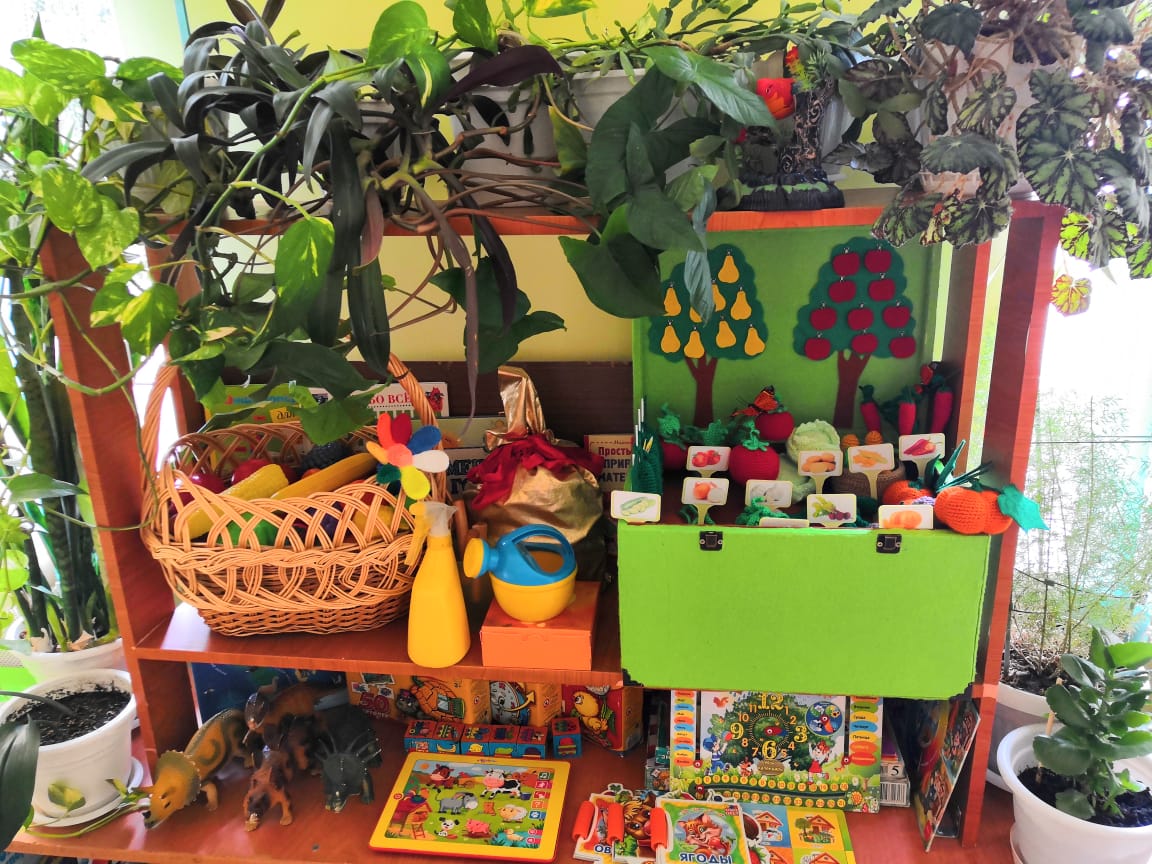 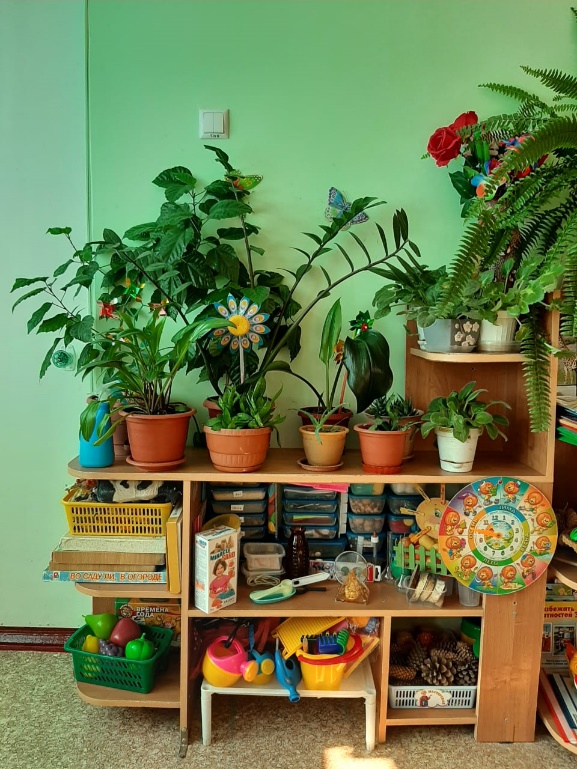 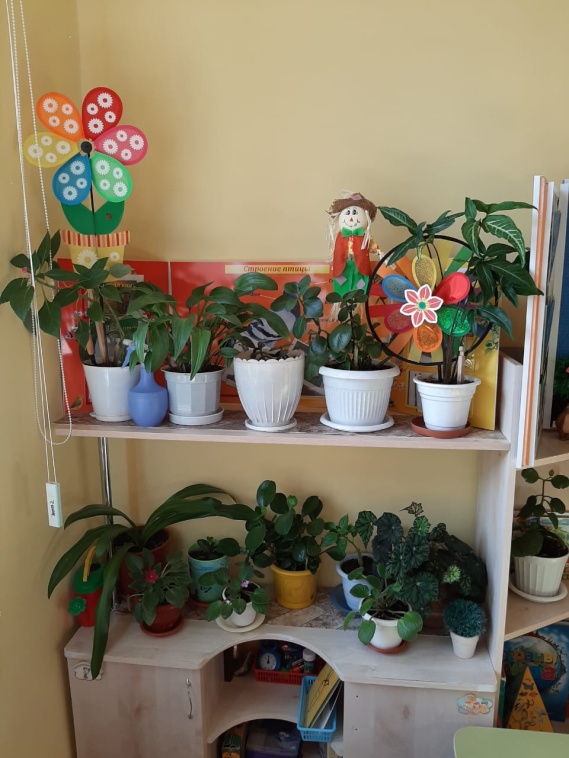 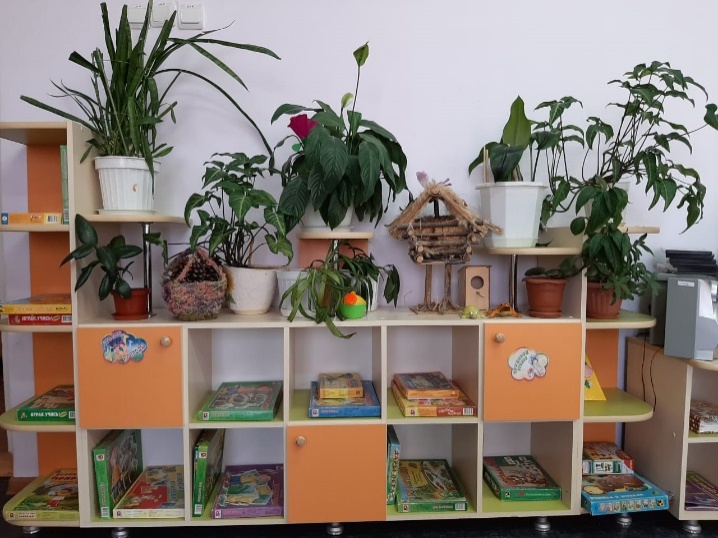 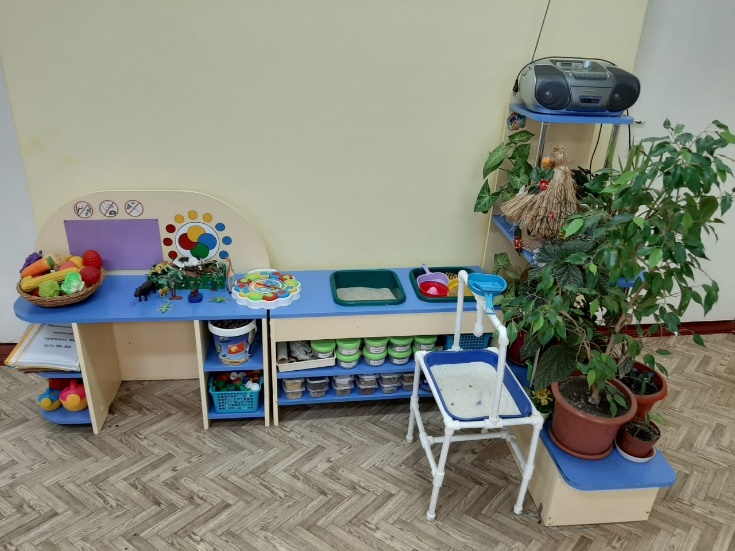 Центр речевого развитияЦентр речевого развития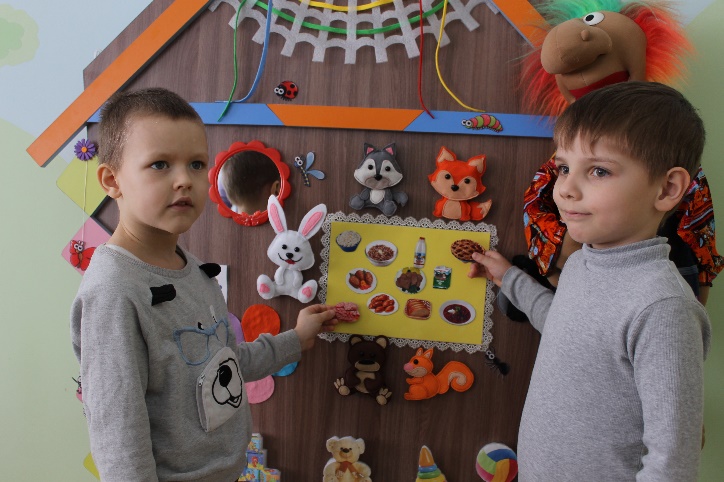 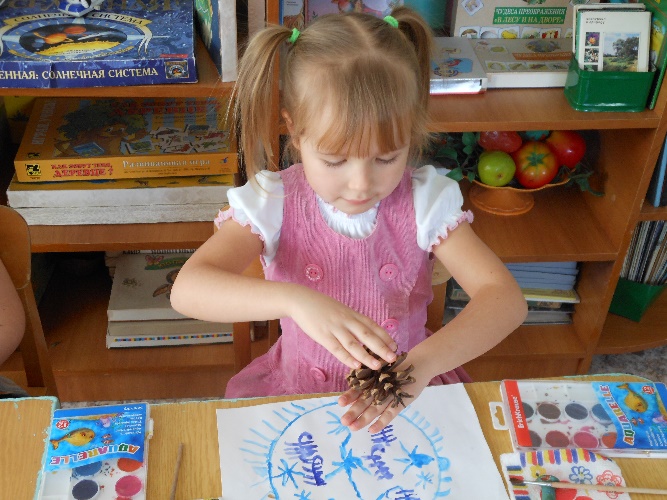 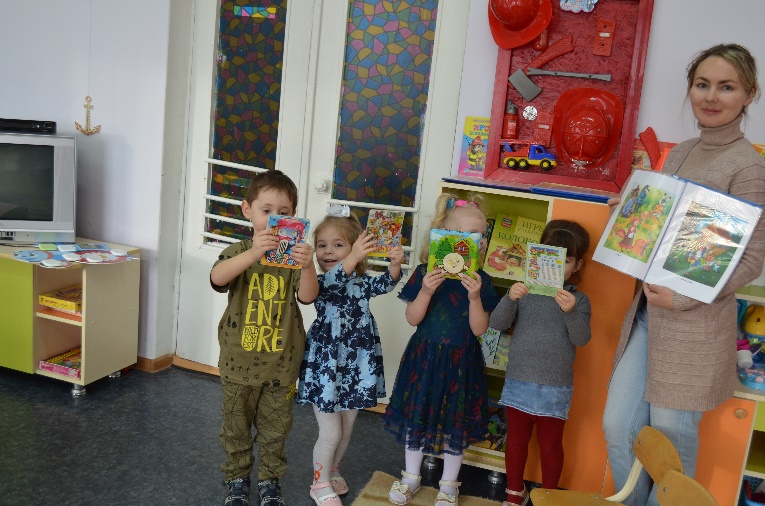 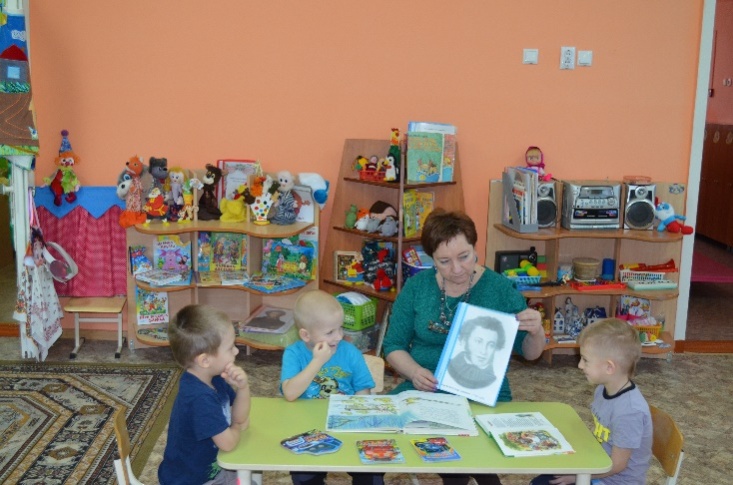 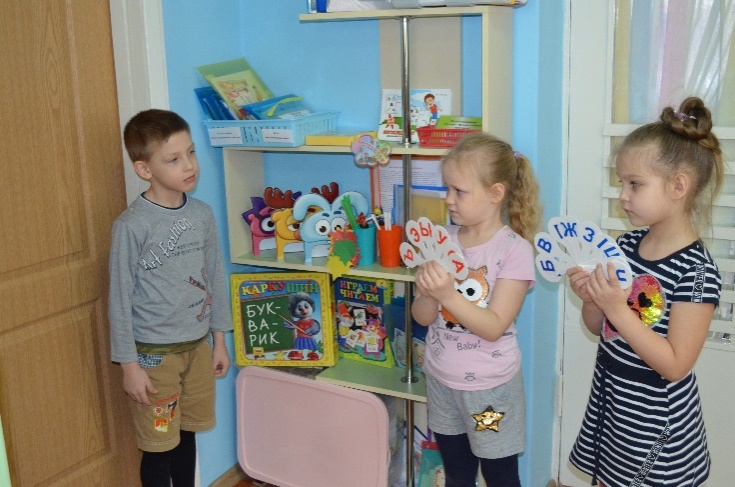 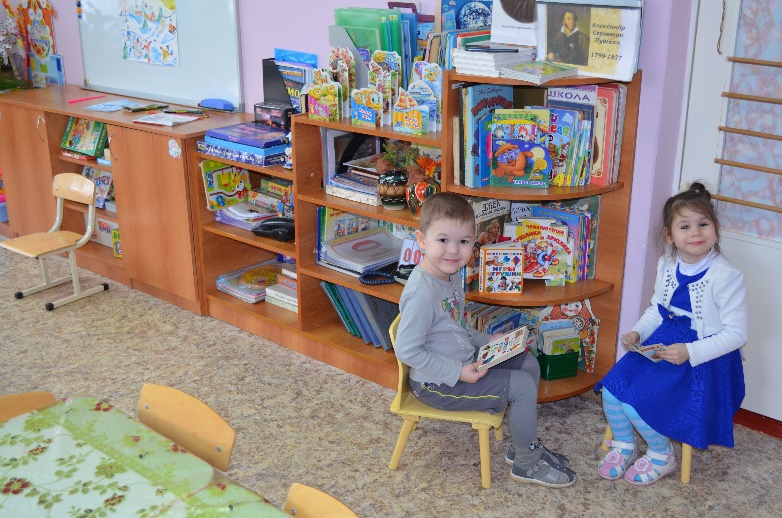 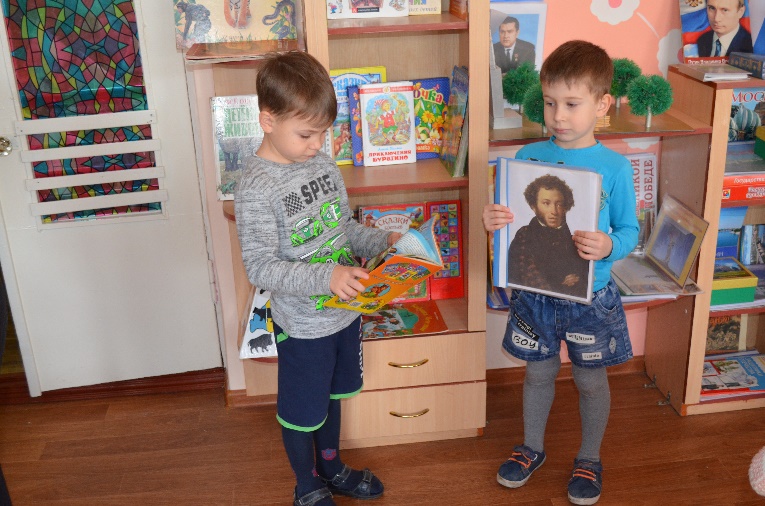 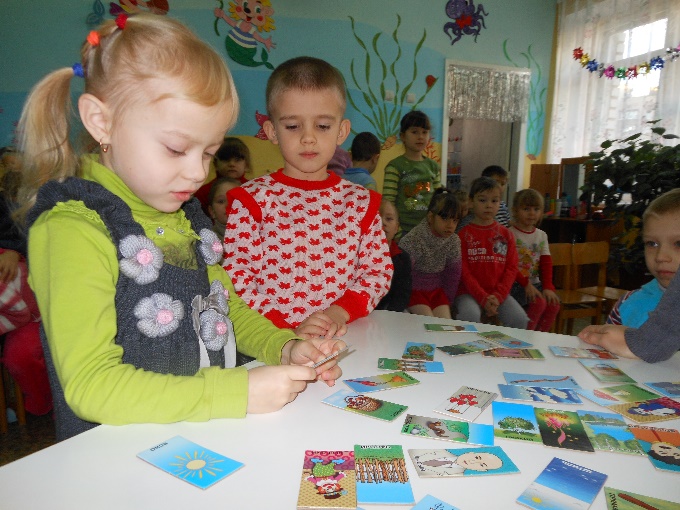 Центр сенсорного и математического развитияЦентр сенсорного и математического развития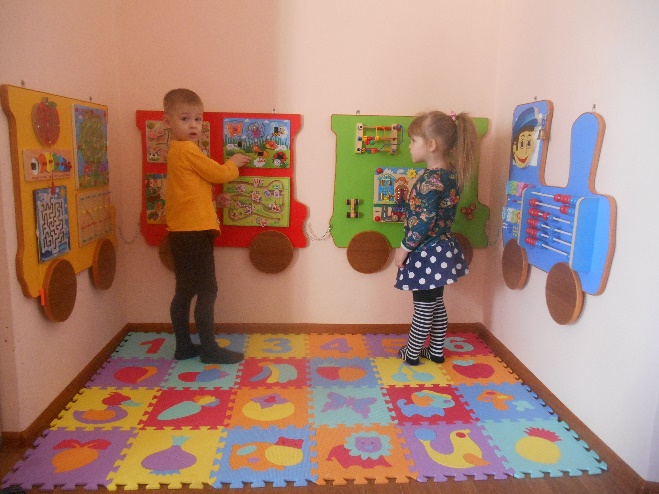 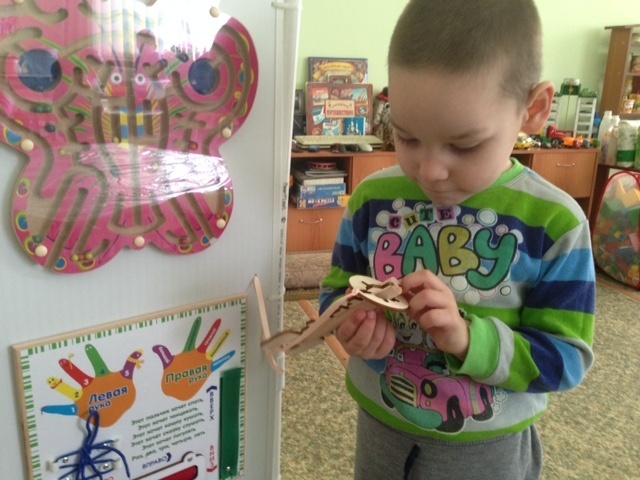 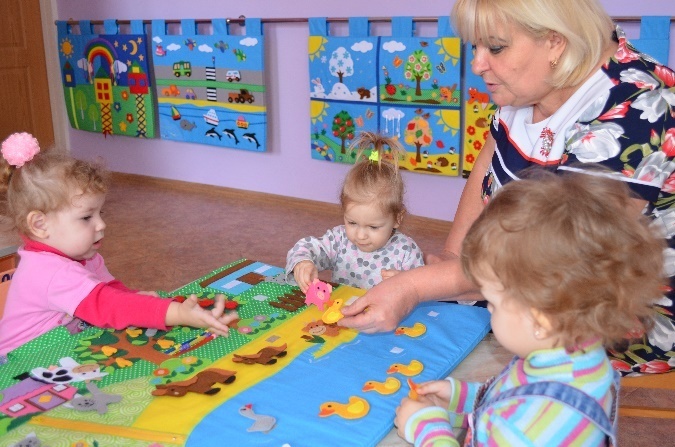 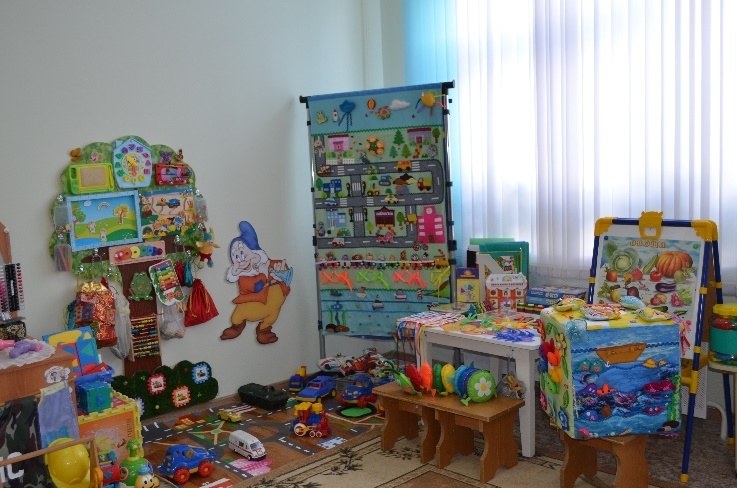 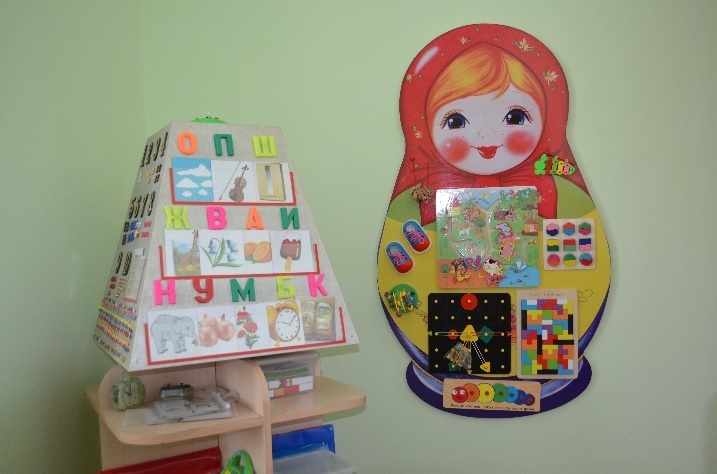 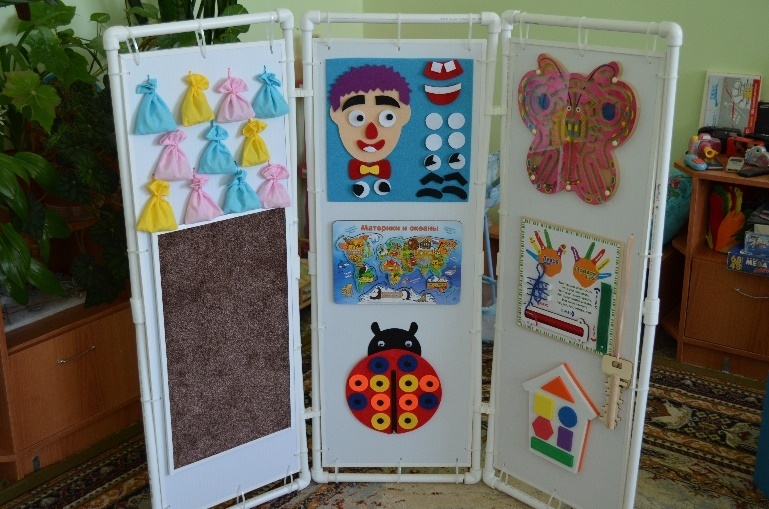 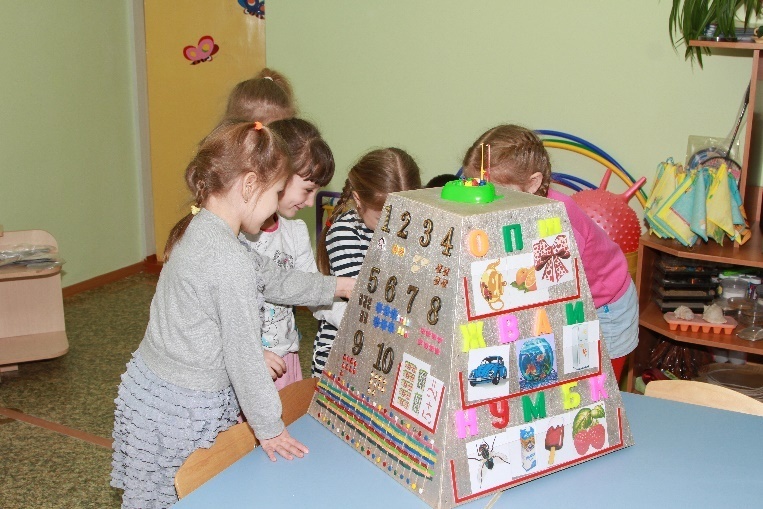 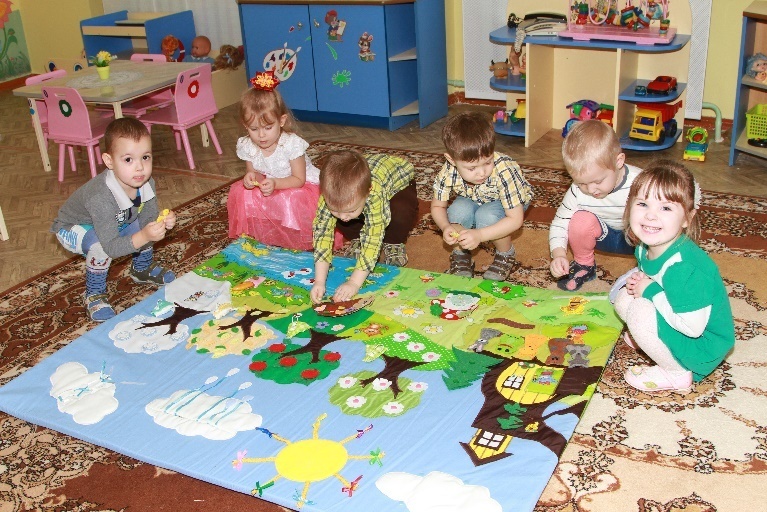 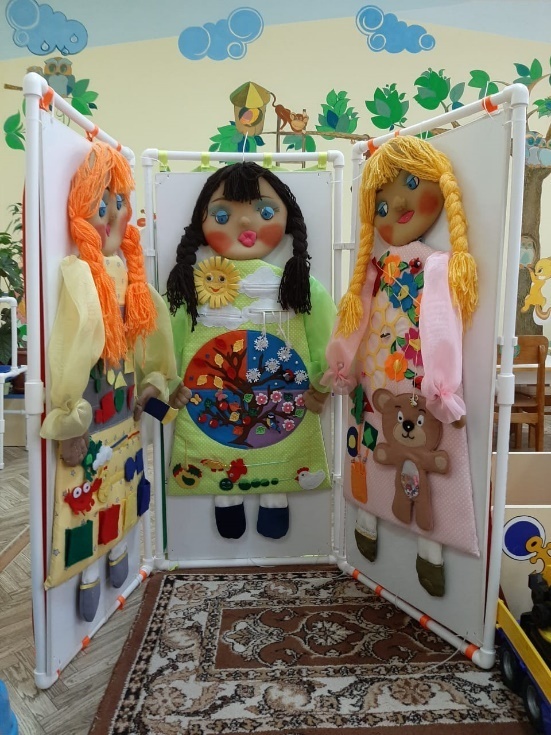 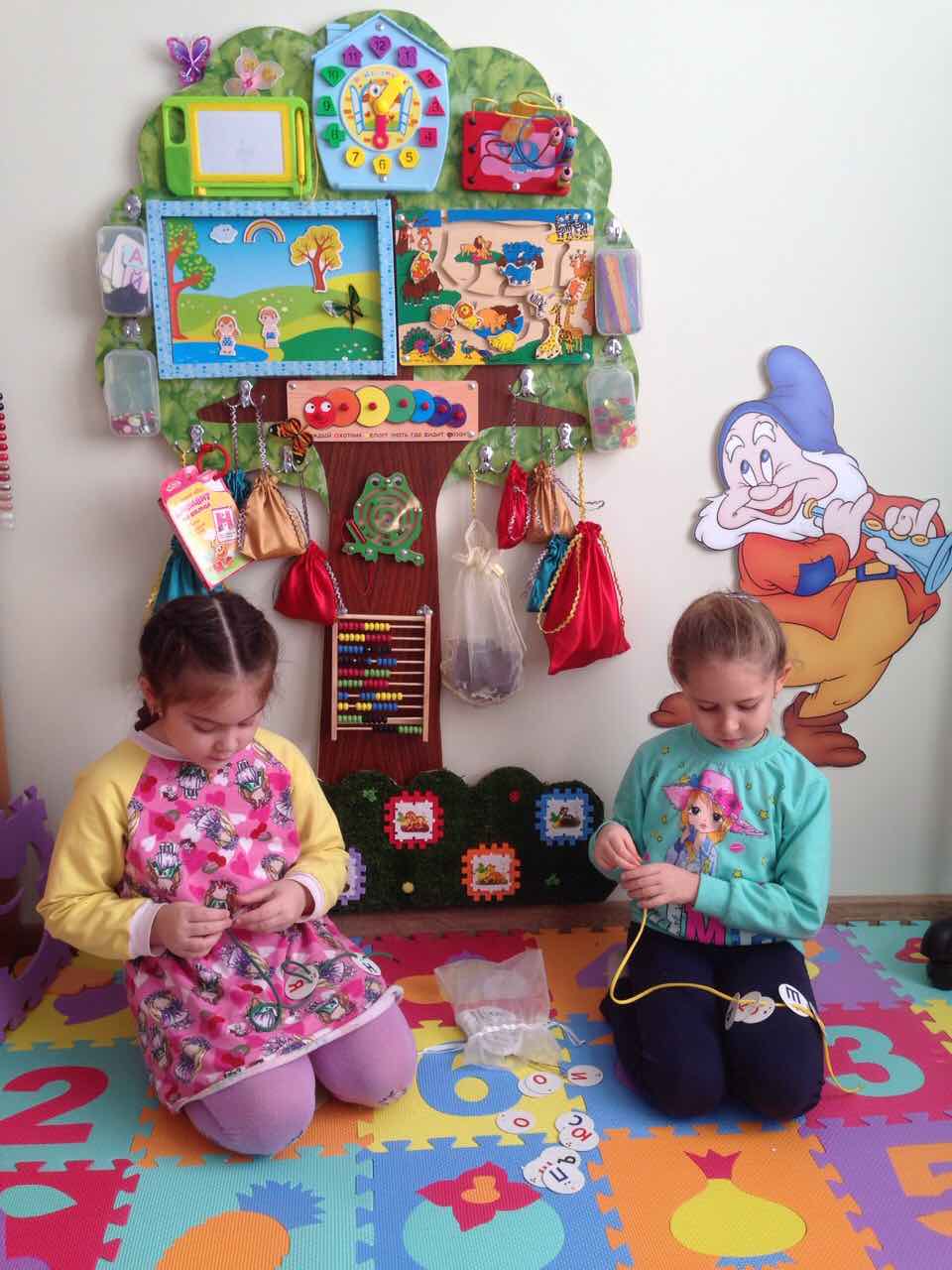 Центр конструированияЦентр конструирования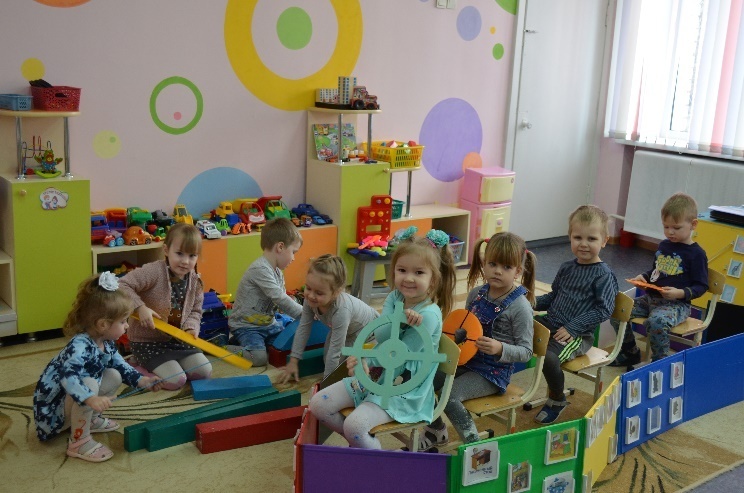 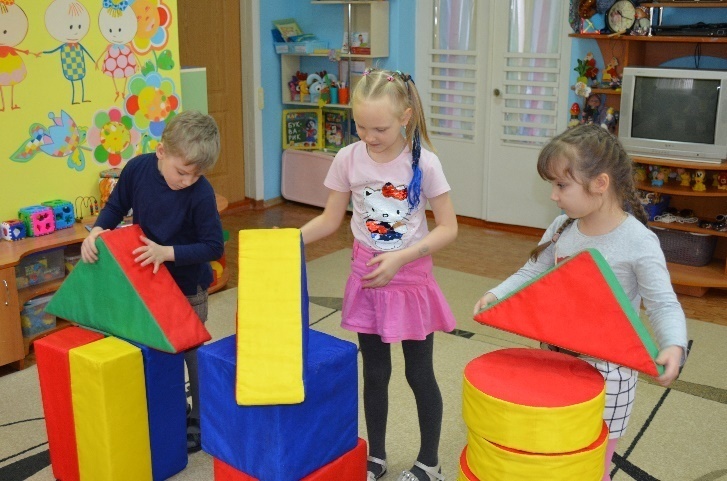 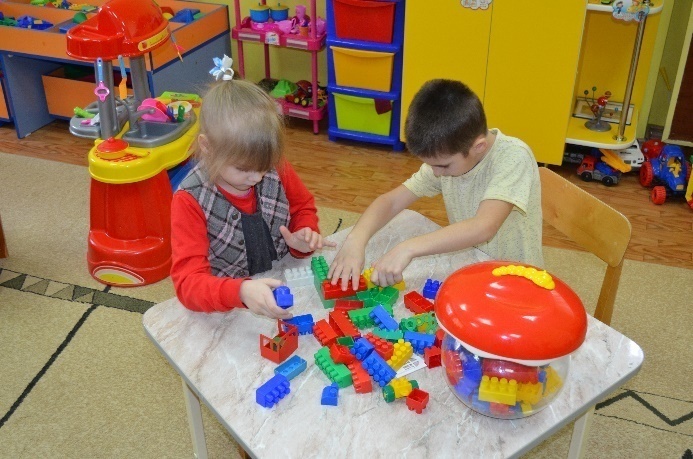 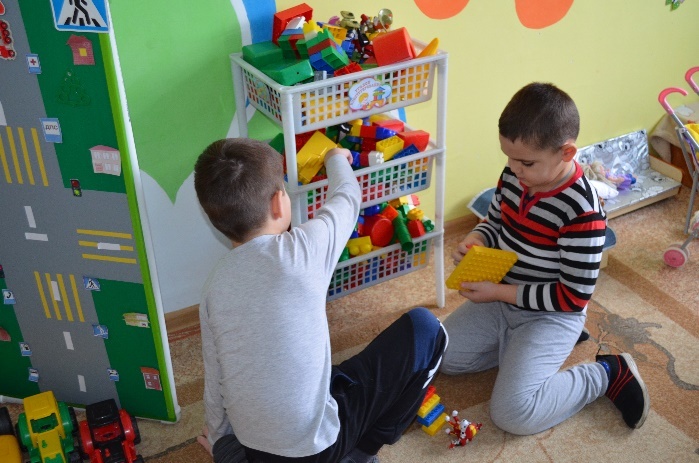 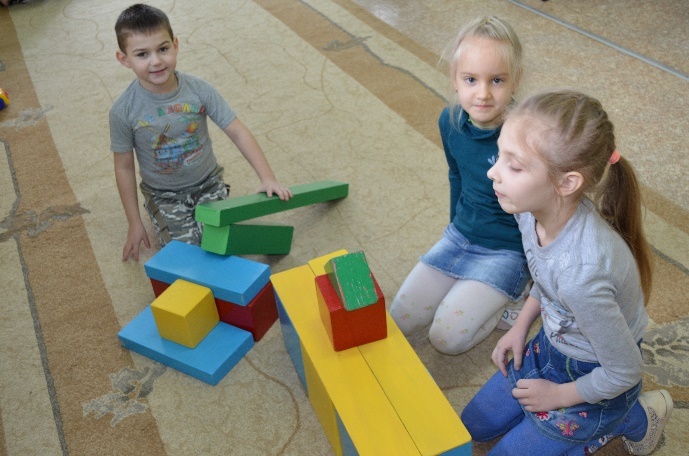 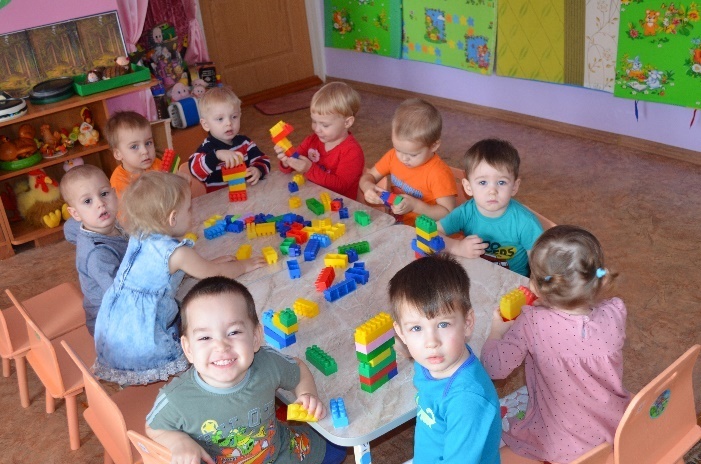 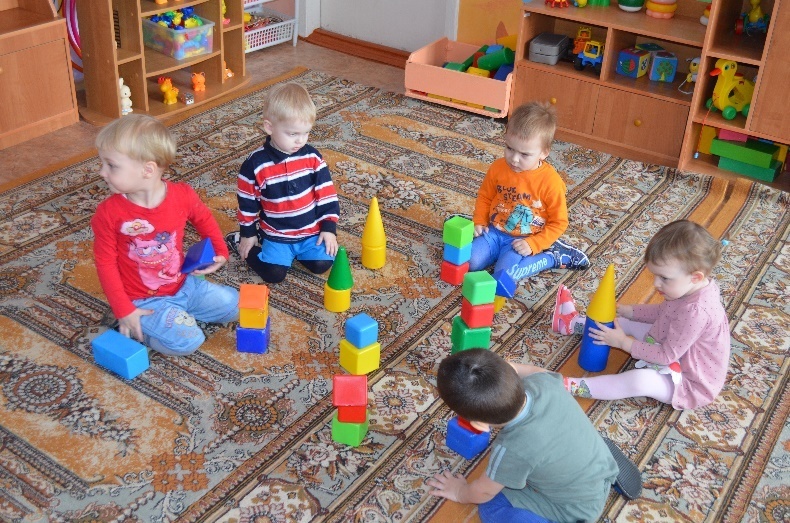 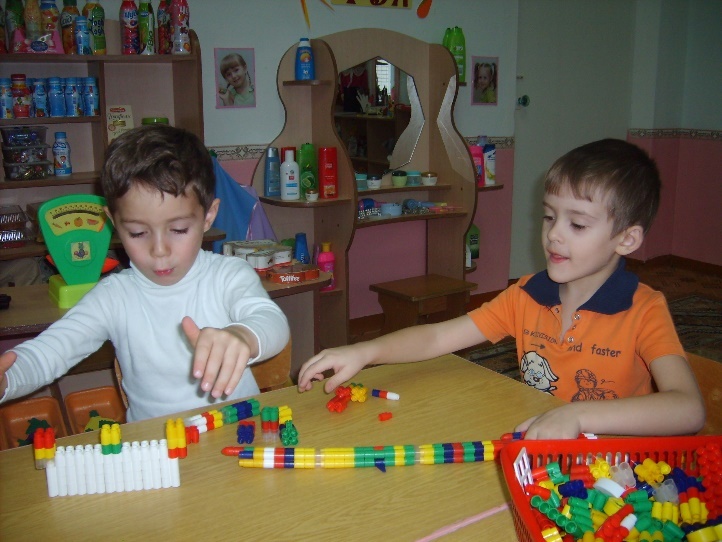 Центр сюжетно-ролевых игрЦентр сюжетно-ролевых игр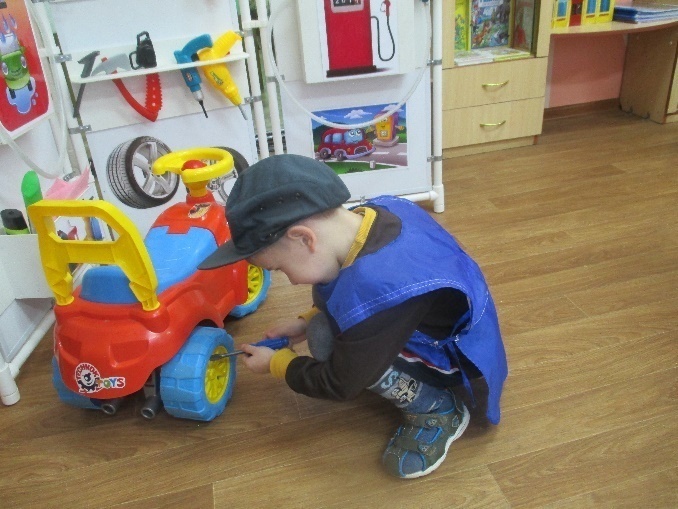 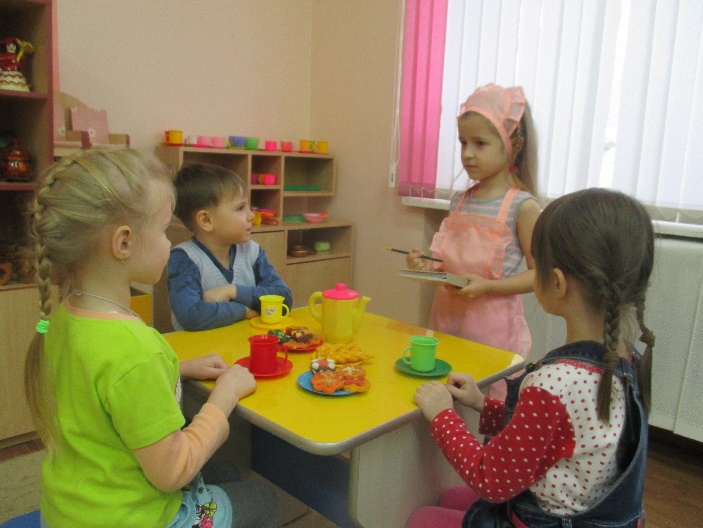 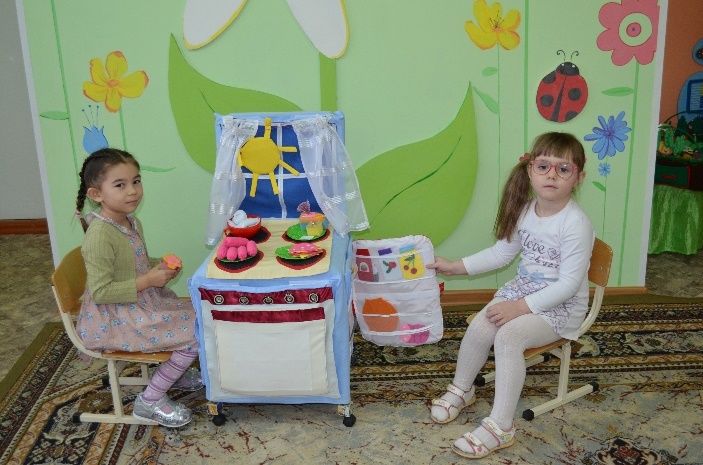 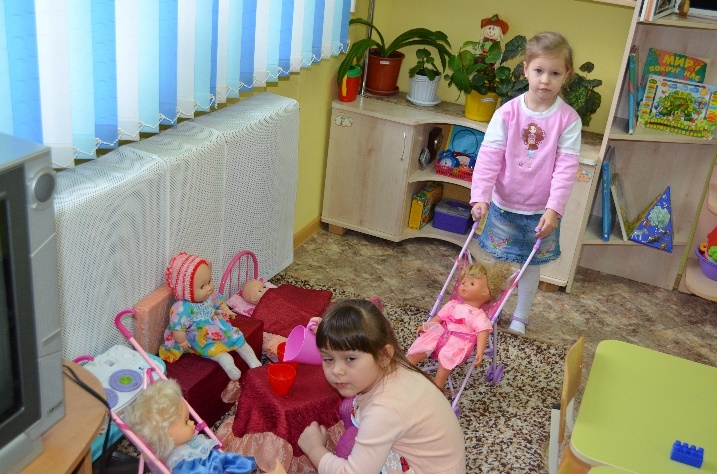 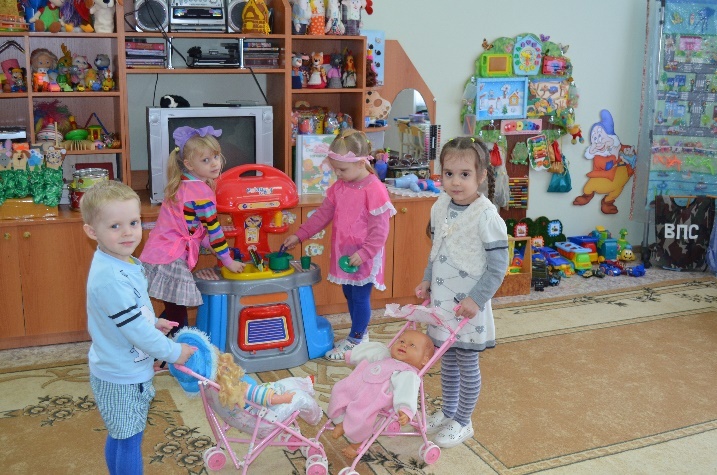 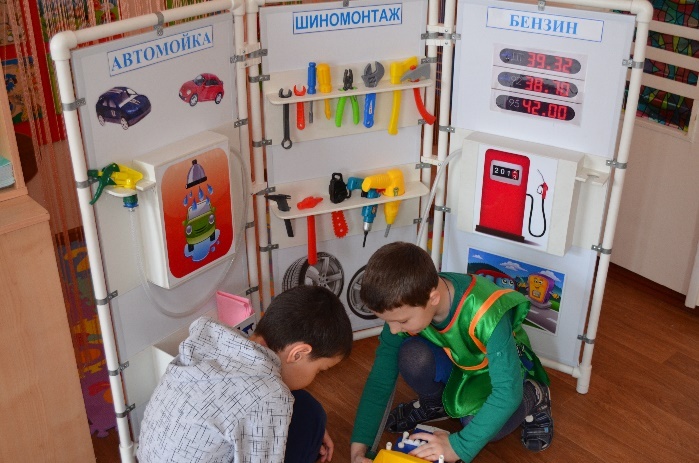 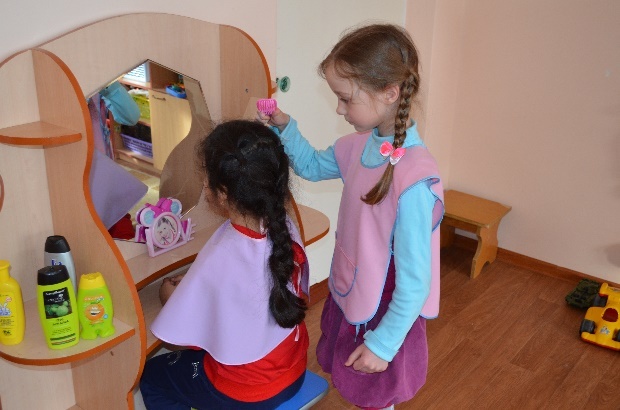 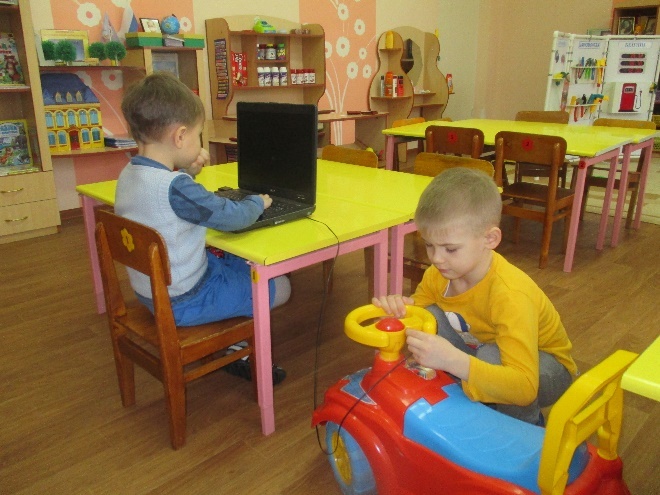 Центр творческая мастерскаяЦентр творческая мастерская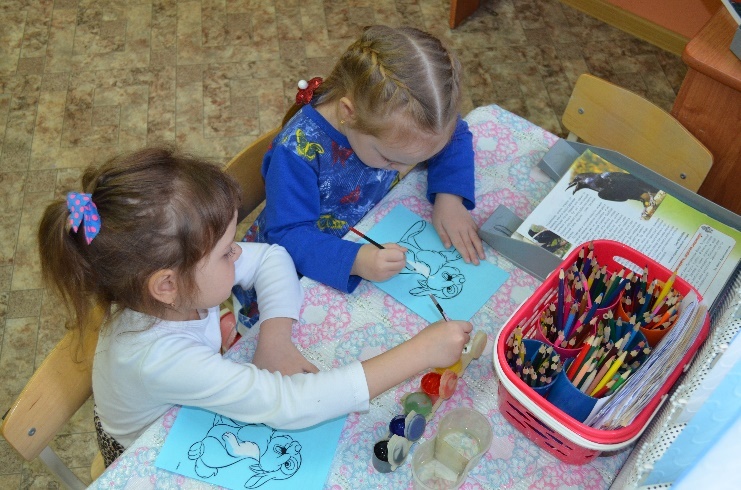 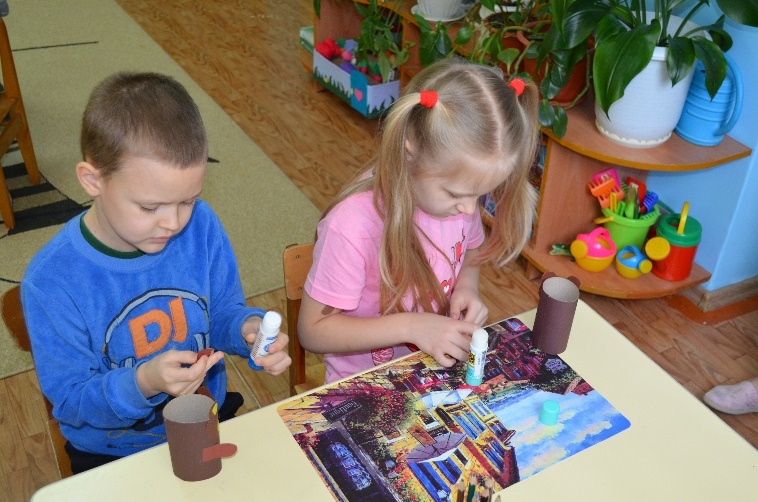 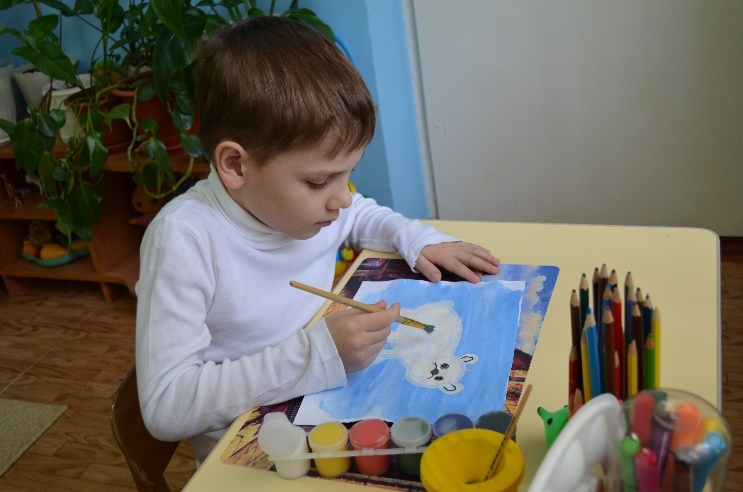 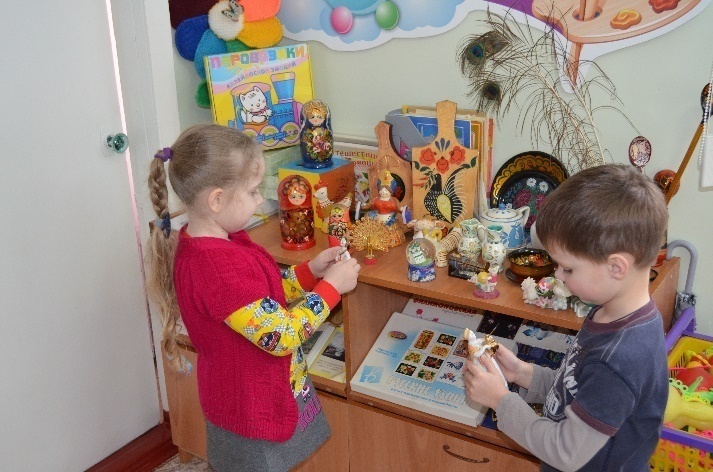 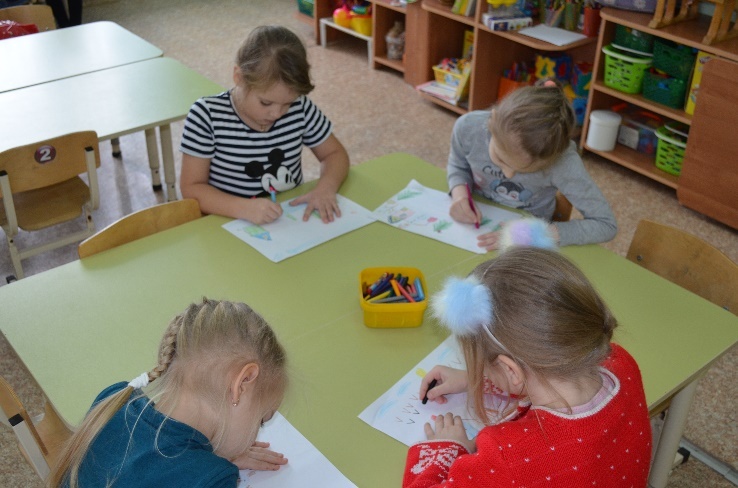 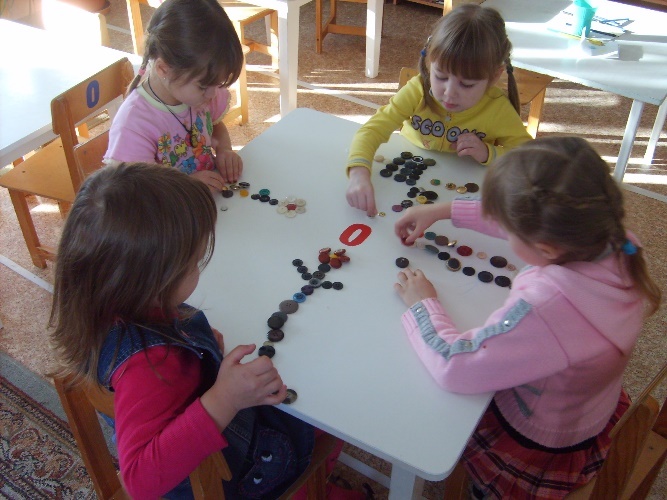 Центр уединенияЦентр уединения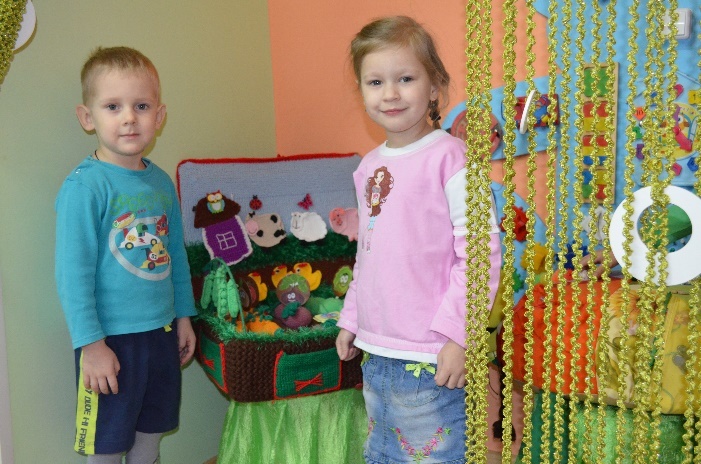 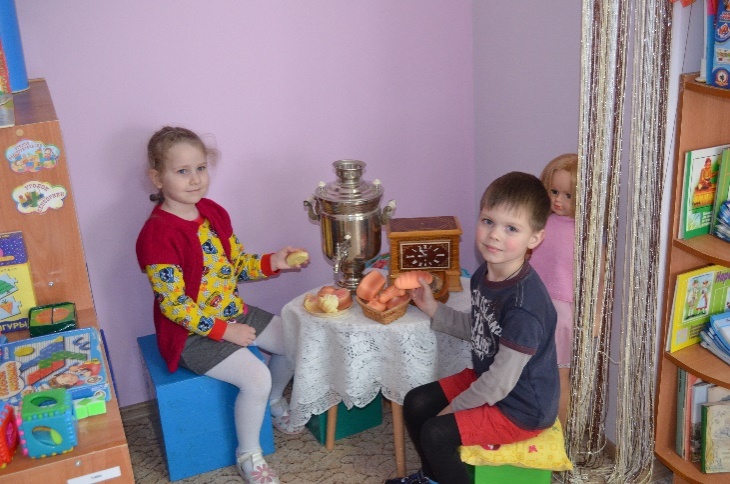 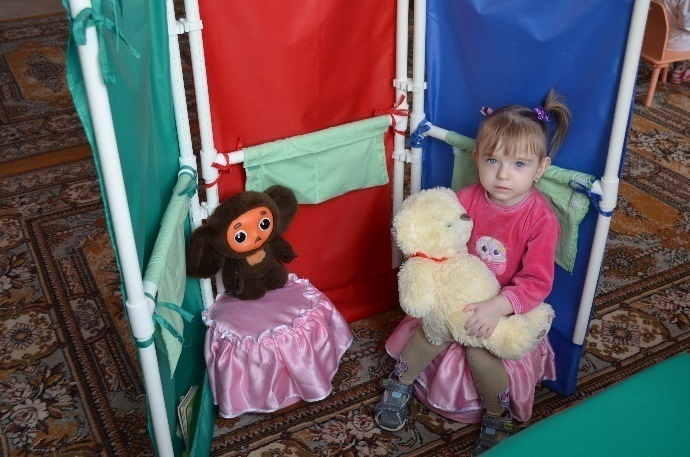 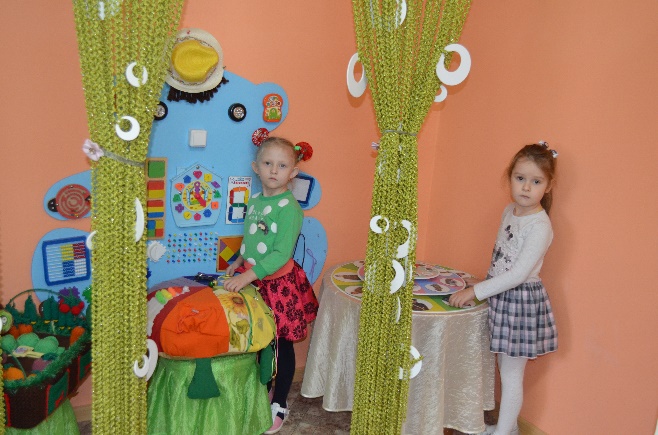 Центр экспериментированияЦентр экспериментирования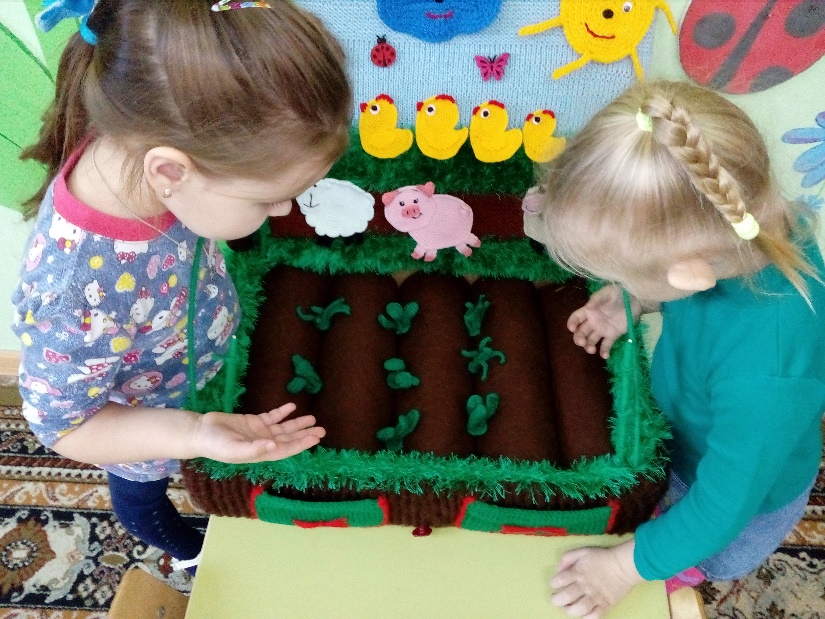 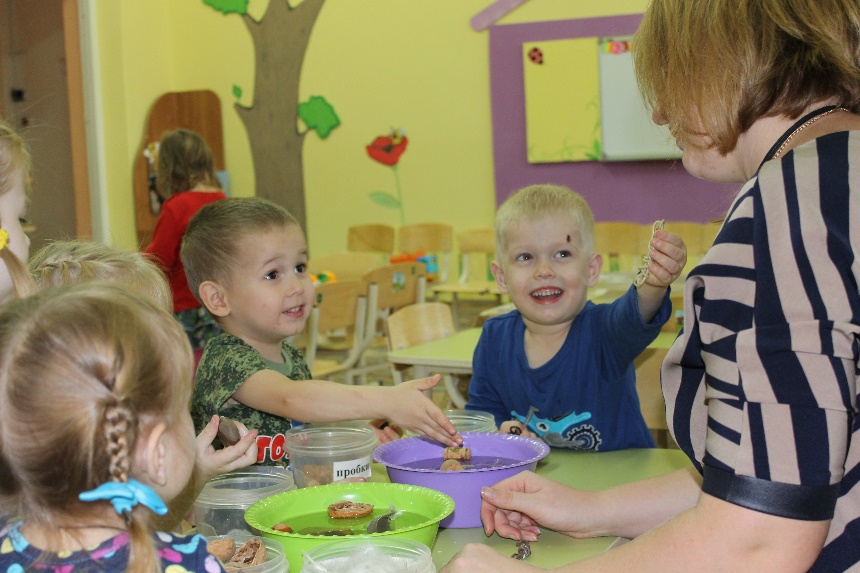 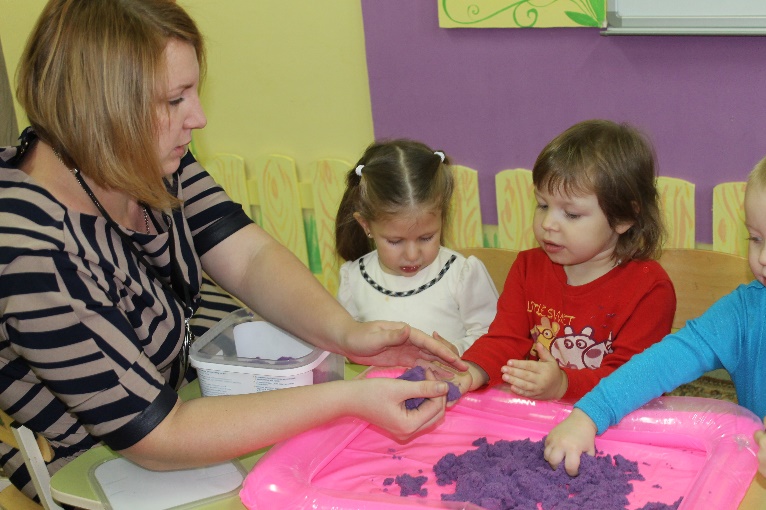 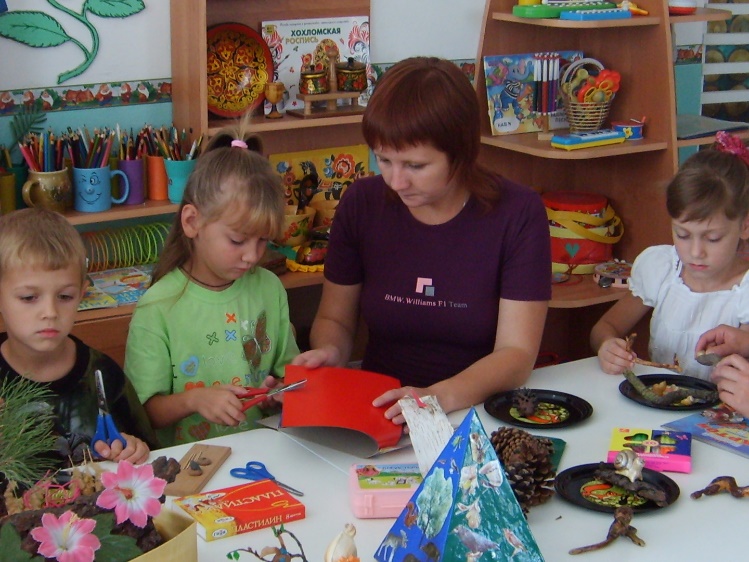 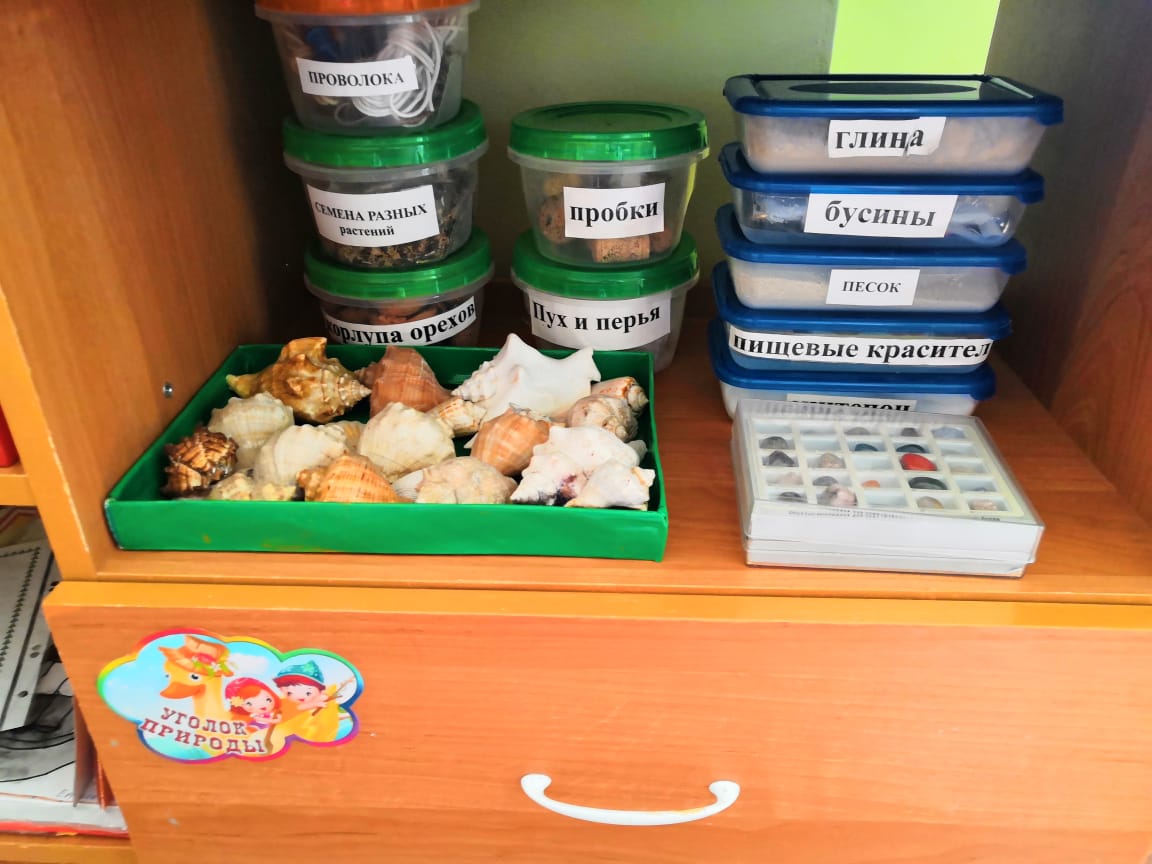 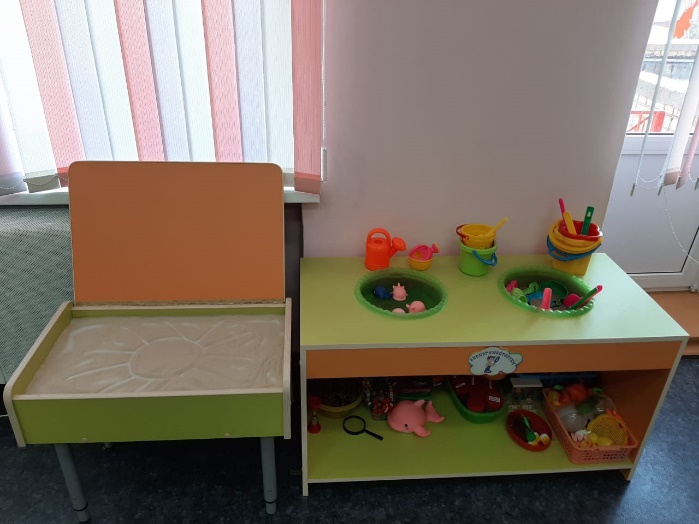 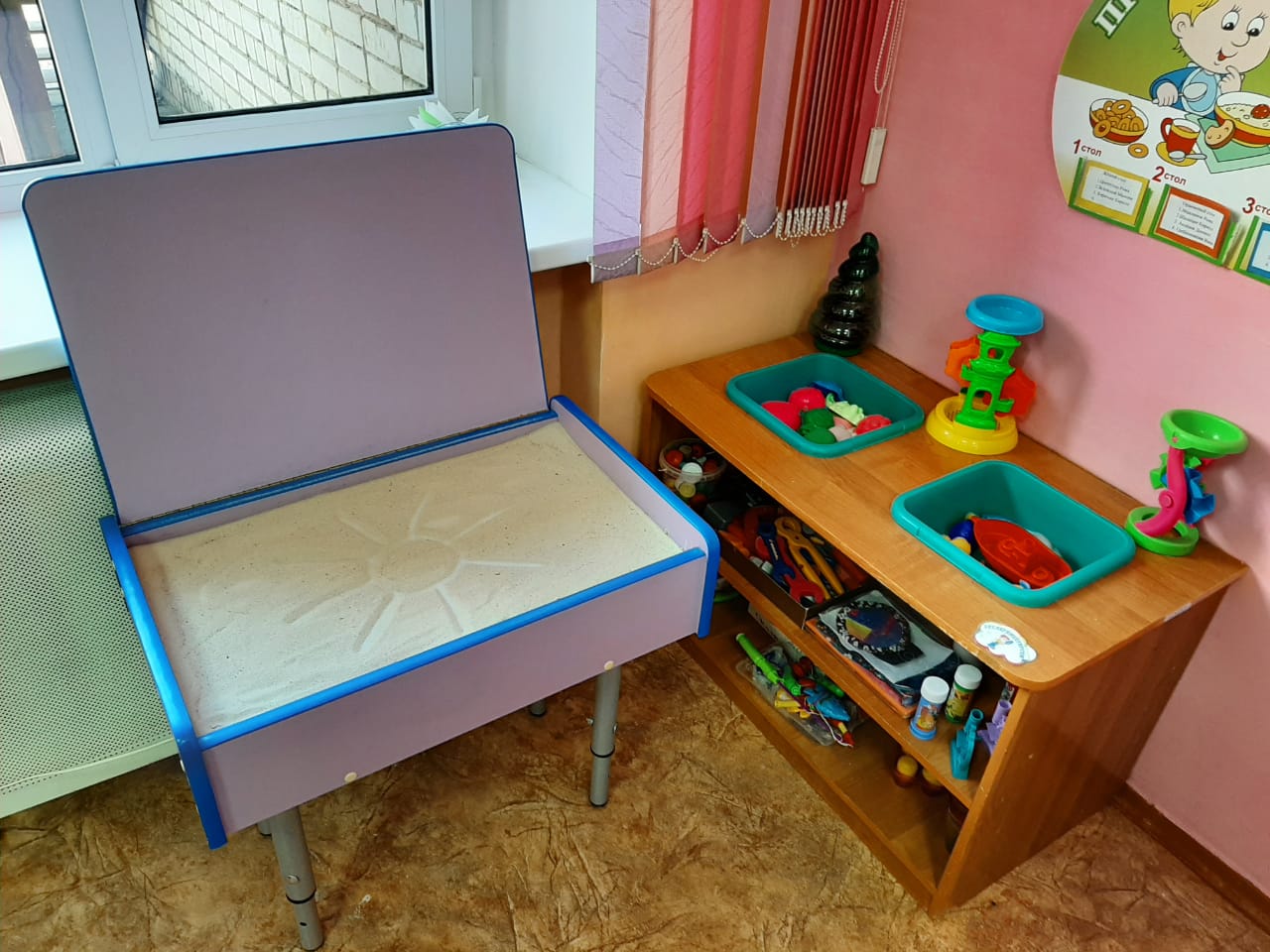 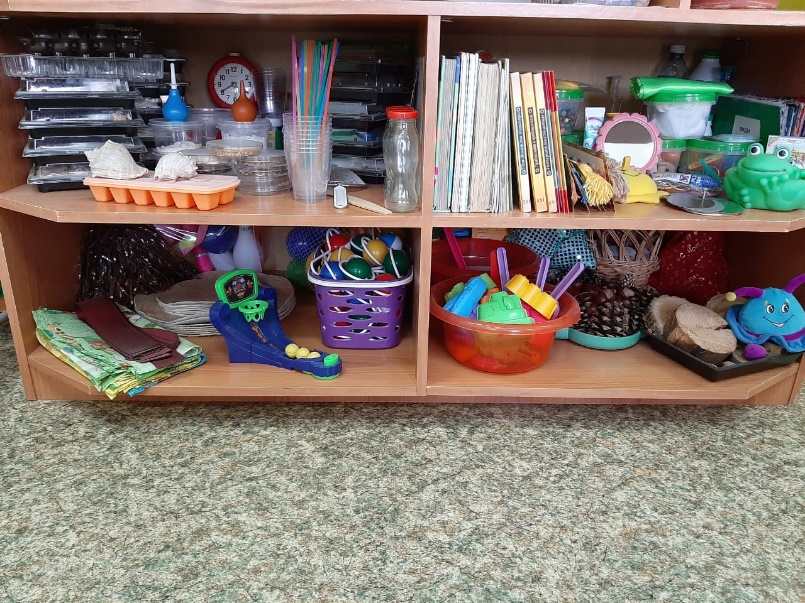 НаправленияНРАВСТВЕННО-ПАТРИОТИЧЕСКОЕ НАПРАВЛЕНИЕСодержание воспитанияЦЕННОСТЬ - представление о том, что свято для человека, группы, коллектива, общества  в  целом,   их  убеждения и предпочтения, выраженные в поведении. Ценности не подвергаются сомнению, они служат эталоном, идеалом для всех людей.Воспитание - это важнейшее явление духовной  жизни   общества, категория общечеловеческая,   вечная. Социально-профессиональное явление, это питание человека всеми достижениями культуры так,    чтобы    он   жил    в контексте общечеловеческой   культуры, а не был вне нее. (Н. Е. Щуркова).Приоритетные средства воспитанияОтношения(нравственные) Общение(просвещение), духовно обогащающее субъекты воспитания Деятельность(то, что формирует и обеспечивает развитие системы). ИДЕАЛЫ:Добро, Правда, Истина, Красота, Свобода,   Справедливость, Ценность жизни, Достоинство ОБЩЕЧЕЛОВЕЧЕСКИЕ ЦЕННОСТИ:Человек,   Семья,   Отечество, Земля (планета),   Мир,   Знания, Культура, Труд, Здоровье Ценности:МОРАЛЬНЫЕ ЦЕННОСТИ:Интеллигентность, Достоинство, чувство Долга, Самоотверженность, Справедливость,     чувство Чести, Искренность, Самопознание, Честь. ДУХОВНЫЕ ЦЕННОСТИ:Порядочность,     Истина, Доброта, Красота, Идеал, Смысл жизни, Вера, Надежда,      любовь, Миролюбие, Праведность, Самоотверженность, Солидарность, Совесть, Самоанализ ДУШЕВНЫЕ ЦЕННОСТИ:Человеколюбие, Сострадание, Сорадование, Жалость, Общительность, Уважение, Доброжелательность, Бескорыстие, Милосердие, Чуткость, Смирение.НаправленияХУДОЖЕСТВЕННО-ЭСТЕТИЧЕСКОЕСодержание воспитанияНовизна инновационной модели определяется следующими позициями:-творческая деятельность воспитанников представлена не как одно из направлений деятельности ДОО, а как единая основа всей жизни ребенка в образовательном пространстве детского сада, предполагая моделирование с помощью разных художественно-выразительных средств и изобразительных средств художественно-творческого процесса;-все виды художественно-творческой деятельности дошкольников объединяет единый класс разработанных в образовательных целях творческих задач, на решение которых и направлена активность воспитанников; эти задачи не имеют однозначного решения и допускают несколько вариантов правильного ответа («открытые» задачи);-формой взаимодействия взрослого с
детьми в творческом процессе являются
особые педагогические ситуации, которые можно определить как творческие встречи взрослого с детьми, цель которых – творческое обогащение содержания детского развития на основе интеграции образовательных областей,
что создает альтернативу традиционному
занятию	сугубо дидактической
направленности.Цель-создание развития творческих детей на основе соответствующих дошкольному возрасту видов творческой деятельности в процессе сотрудничества со взрослыми и сверстниками.ЗадачиРазвивающие:-развитие психических процессов: образной памяти, активного воображения, творческого мышления, а также таких качеств личности, как любознательность, наблюдательность;-развитие эстетического сознания, предполагающее творческое отношение к миру, которое проявляется у воспитанника в позиции созидателя, а также осознание элементарных законов художественно-творческой деятельности;Воспитательные:-формирование художественного вкуса;-воспитание интереса к разным видам художественного творчества.Обучающие:-обучение приемам творческой деятельности;-формирование представлений о средствах художественной выразительности;-формирование представлений о видах художественно-творческой деятельности и специфических для каждого из них изобразительных средствах.НаправленияЭКОЛОГИЧЕСКОЕСодержание воспитанияНовизна экологического воспитания заключается в использовании информационных компьютерных технологий. Основным фактом, обеспечивающим эффективность воспитательного процесса, является личностная включённость детей и родителей. Используя новые, увлекательные для нового поколения технологии, можно обеспечить эту «включённость». Такие технологии могут быть представлены в виде проекта, который позволяет детям и родителям участвовать в экологических акциях, озеленении участка ДОУ. Работа по природоохранным проектам - уникальная возможность для детей и родителей проявить себя, принести пользу окружающей природе родного края.В современном мире экологическое воспитание и образование стало приоритетным направлением. Цель экологического воспитания дошкольников - формирование начал экологической культуры - формирование практического и духовного опыта взаимодействия человечества с природой, который обеспечит его выживание и развитие. Задачи экологического воспитания - это задачи создания и реализации воспитательно-образовательной модели, при которой достигается эффект - очевидные проявления начал экологической культуры у детей, готовящихся к поступлению в школу.Постепенно определяются образовательные и воспитательные задачи:- углубить и расширить экологические знания;- привить начальные экологические навыки и умения - поведенческие, познавательные, преобразовательные,- развить познавательную, творческую, общественную активность школьников в ходе экологической деятельности,- сформировать (воспитывать) чувства бережного отношения к природе,- формировать первоначальные умения и навыки экологически грамотного и безопасного для природы и для самого ребенка поведения.Этапы реализации проектаЗадачиПодготовительный этапизучить психолого-педагогическую и методическуюлитературу;подобрать диагностический  инструментарий, разработать    мониторинг;организовать информационно - диагностическую работу с родительской общественностью и социальными партнерами по теме инновационного проекта; обучить педагогический коллектив средствам и методам воспитания и обучения в условиях музейно-педагогического пространства;выявить уровень сформированности социально – нравственных и патриотических качеств у   детей;выявить уровень сформированности у детей  любви к Родине, привязанность к родной земле, языку, культуре, традициям; проявление чувств гордости за достижения родной страны, в горечи за ее неудачи и беды, бережном отношении к народной памяти, национально-культурным традициям;выявить уровень отношения родителей к проявлению нравственных установок к языку, культуре, традициям; проявление чувства гордости за достижения родной страны и изучить знания родителей о необходимости, задачах, средствах и методах воспитания нравственности у детей дошкольного возраста;составить перспективный план работы с детьми, родителями (законными представителями);подобрать практический материал для работы с родителями (законными представителями) и детьми;оснастить предметно-развивающую среду;провести родительское собрание по теме «Формирование у дошкольников знаний о родном крае».Основной этапСодержание технологии:создание в МБДОУ мини-музеев в группах и музей,  их паспортизация; проведение и анализ родительских собраний, консультаций, анкетирования по теме эксперимента; проведение семинара, «круглого стола» с педагогами ДОУ и социальными партнерами по теме эксперимента.комплекс проектов по социально-коммуникативному развитию детей дошкольного возраста.комплекс игр и упражнений для детей, направленных на формирование социальных и нравственно – патриотических качеств.цикл этических бесед по ознакомлению детей старшего дошкольного возраста с нравственными нормами.система консультаций, серия буклетов и памяток для родителей воспитанников.В процессе реализации технологии:организовать и провести работу с детьми и родителями согласно перспективному плану;организовать совместные выставки, праздники, экскурсии;провести беседы, консультации, выпустить памятки и буклеты для родителей;учить родителей (законных представителей) работать с практическим материалом по нравственно – патриотическому воспитанию детей (дидактические игры и упражнения).Аналитико-обобщающий этапАнализ деятельности МБДОУ по созданию музейно-педагогического пространства; разработка совместно с родительской общественностью и социальными партнерами основных направлений совместной работы по формированию музейно-педагогической культуры; выпуск печатной продукции по теме инновационного проекта.Проведение методического совета по вопросам эффективной работы в рамках эксперимента; анализ культурно-образовательной деятельности развития познавательных интересов воспитанников в условиях мини-музея МБДОУ; подготовка и выступление на педагогических чтениях по теме проекта.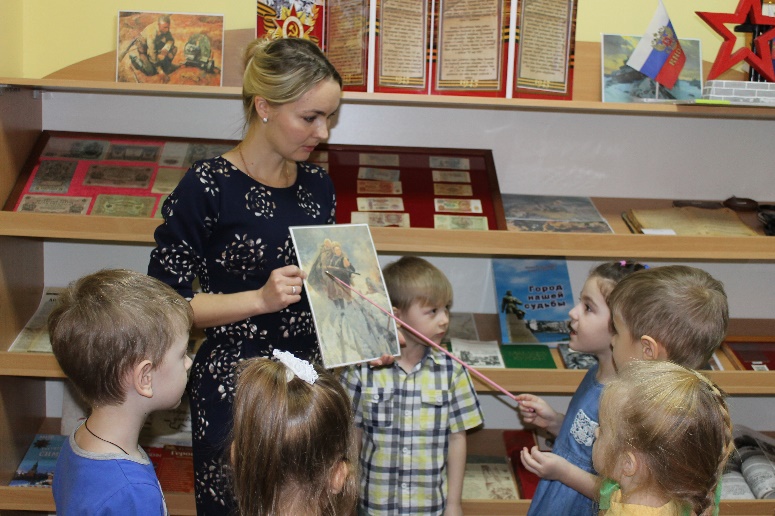 Экскурсия в музее 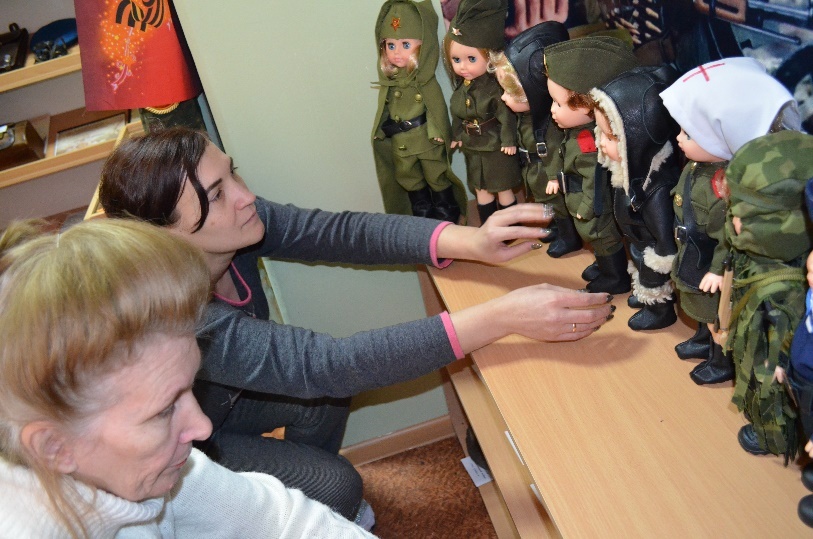 Работа над проектом «Кукла в военном костюме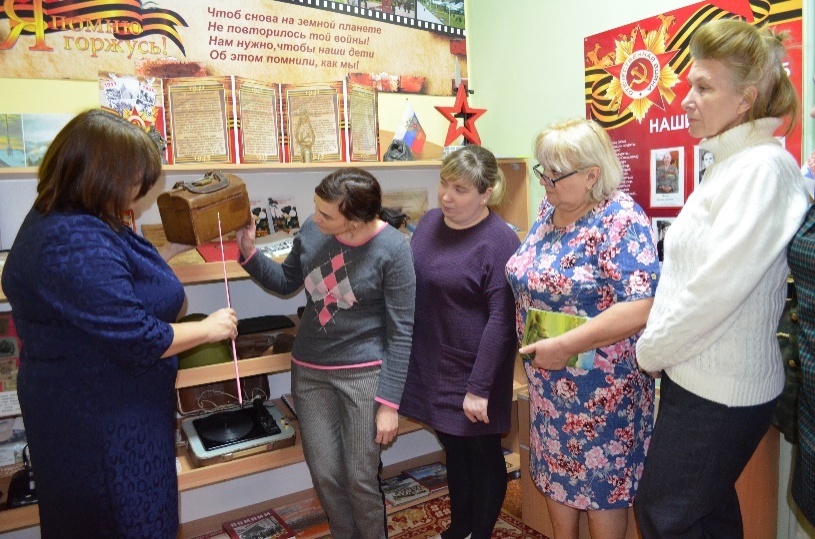 Основной фонд музея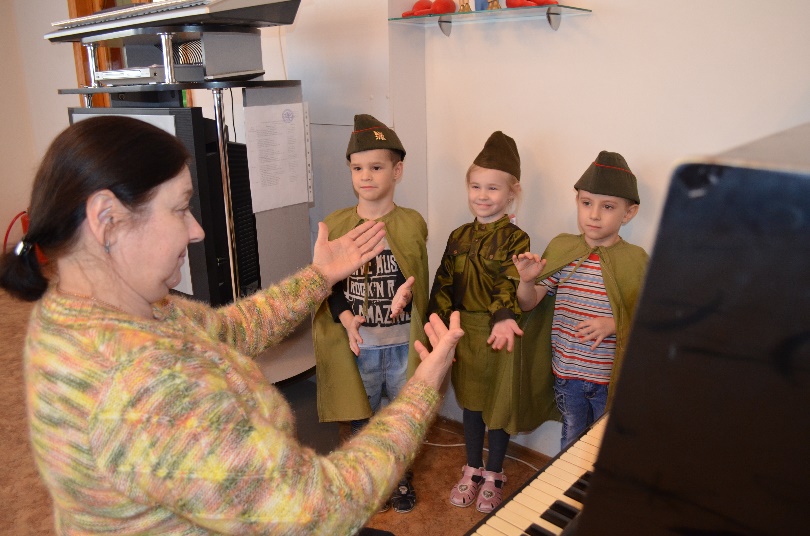 Подготовка к конкурсу патриотической песни «Катюша»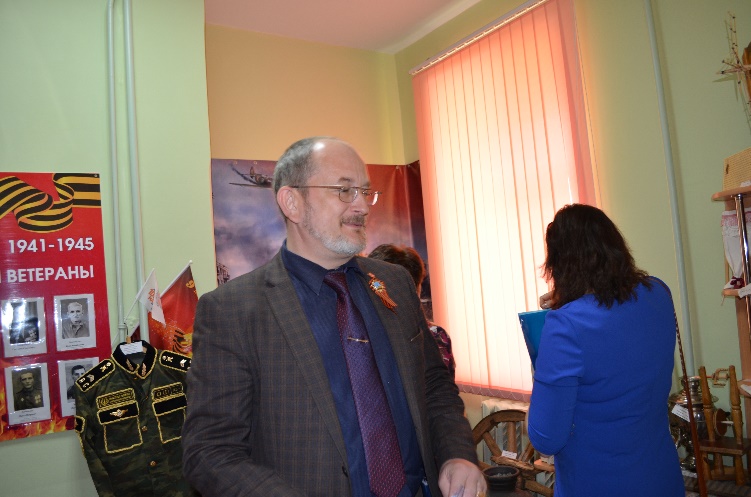 На региональном научно-практическом семинаре-экскурсия в музей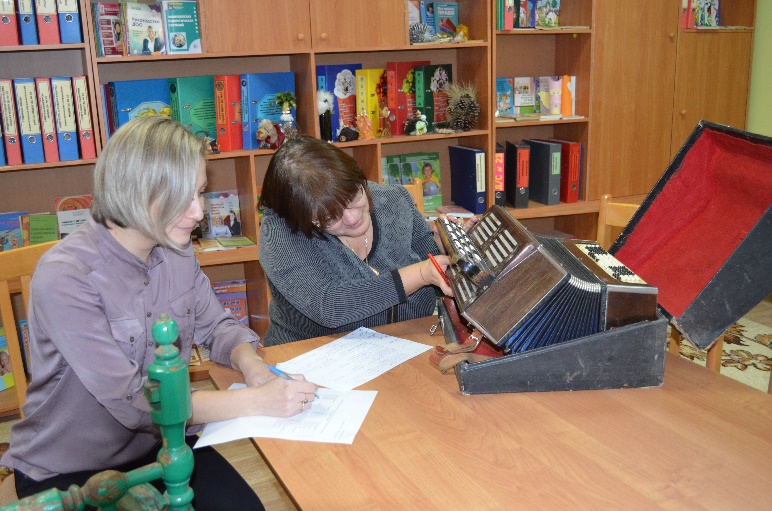 Актив музея –пополнение основного фонда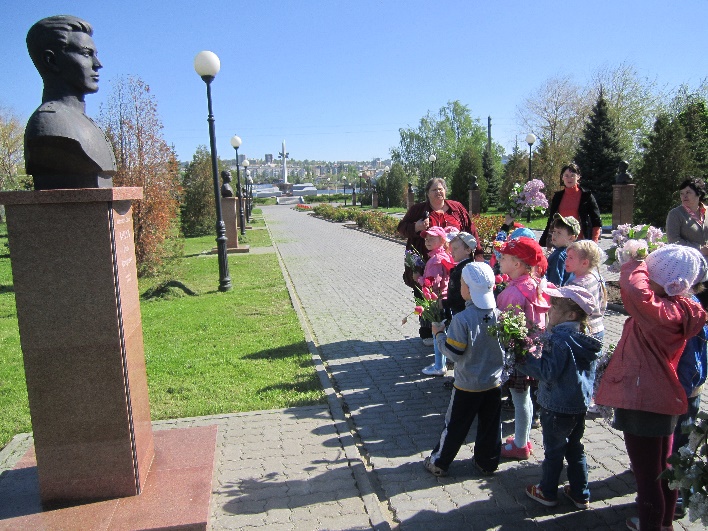 Посещение памятных мест со старшими дошкольниками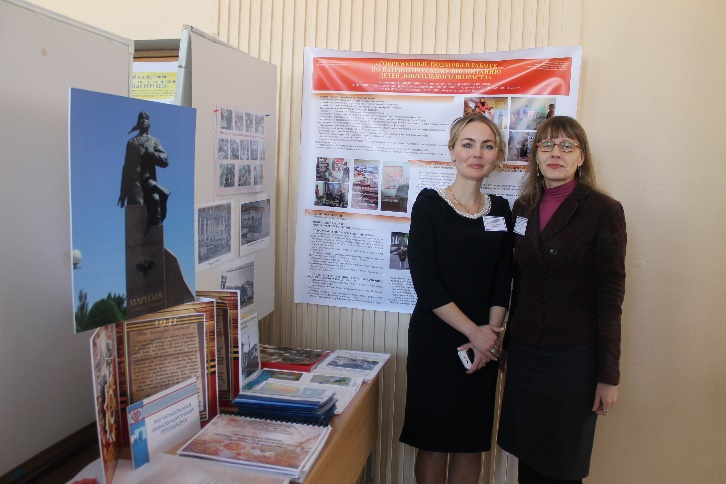 Оформление выставки на Региональной ярмарке социально-педагогических инноваций в г.Волгограде 2018г.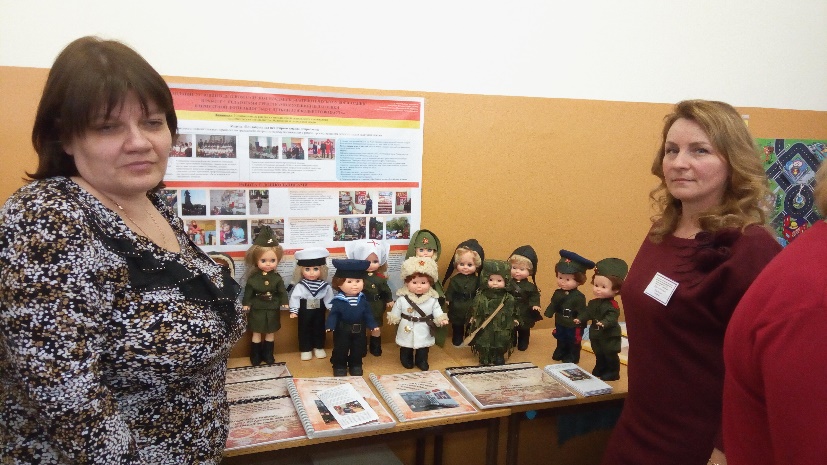 Оформление выставки на Региональной ярмарке социально-педагогических инноваций в г.Волгограде 2019г.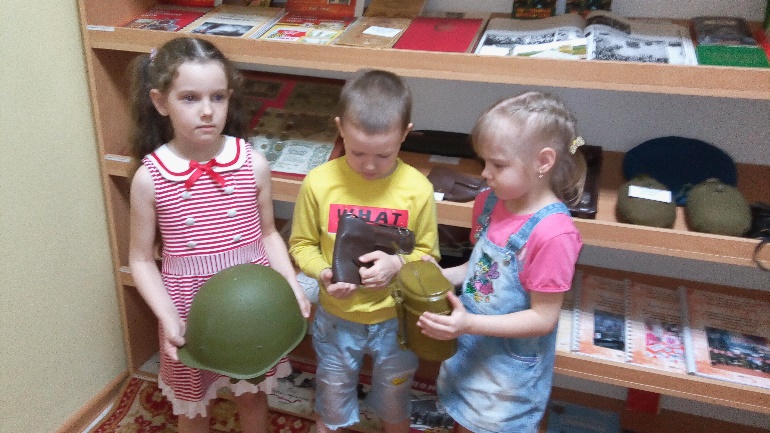 Ознакомление дошкольников с фондами музея